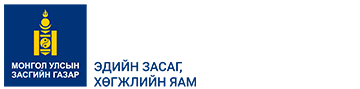 ХӨРӨНГӨ ОРУУЛАЛТЫН ТУХАЙ ХУУЛИЙН ШИНЭЧИЛСЭН НАЙРУУЛГЫН ТӨСЛИЙН ХЭРЭГЦЭЭ, ШААРДЛАГЫГ УРЬДЧИЛАН ТАНДАН СУДЛАХ СУДАЛГААНЫ ТАЙЛАН2023 онХӨРӨНГӨ ОРУУЛАЛТЫН ТУХАЙ ХУУЛИЙН ШИНЭЧИЛСЭН НАЙРУУЛГЫН ТӨСЛИЙН ХЭРЭГЦЭЭ, ШААРДЛАГЫГ УРЬДЧИЛАН ТАНДАН СУДЛАХ СУДАЛГААТОВЧИЛСОН ҮГИЙН ЖАГСААЛТЕРӨНХИЙ МЭДЭЭЛЭЛУлсын Их Хурлын 2010 оны 48 дугаар тогтоолоор баталсан “Монгол Улсын Үндэсний аюулгүй байдлын үзэл баримтлал”-ын 3.2-т “эдийн засгийн аюулгүй байдал”-ын хүрээнд олон тулгуурт, оновчтой бүтэц бүхий, хөрөнгө оруулалтын тэнцвэртэй бодлого явуулах, эдийн засгийн өөрийгөө тэтгэх чадавхийг бүрдүүлж, эдийн засгийн бие даасан байдал, хэвийн үйл ажиллагааг хангах, үндэсний орлогыг бүрдүүлэх бодлого баримтлах”-аар заасан бөгөөд 3.2.2-т “хөрөнгө оруулалтын тэнцвэртэй бодлогын хүрээнд үндэсний хөрөнгө оруулагчдын эдийн засаг дахь хувь, оролцоог нэмэгдүүлэх, хамгаалах бодлого хэрэгжүүлж, бизнесээ өргөжүүлэх, олон улсын түвшинд өрсөлдөх чадвараа дээшлүүлэх, улмаар улс орны эдийн засгийн аюулгүй байдал, хөгжил дэвшилд шийдвэрлэх үүрэг гүйцэтгэх боломжийг бүрдүүлэх”-ээр заасан. Улсын Их Хурлын 2020 оны 52 дугаар тогтоолын 2 дугаар хавралтаар баталсан “Алсын хараа-2050” Монгол Улсын урт хугацааны хөгжлийн бодлогын хүрээнд 2021-2030 онд хэрэгжүүлэх үйл ажиллагааны 4.1.21-д “Төсөв, мөнгө, зээл, гадаад худалдаа, хөрөнгө оруулалтын харилцан уялдаатай бодлого хэрэгжүүлж, эдийн засгийн өсөлт болон бүтцийн өөрчлөлтийн ололтыг цаашид тогтвортой хадгална.” гэж заасан. Улсын Их Хурлын 2020 оны 23 дугаар тогтоолоор баталсан “Монгол Улсыг 2021-2025 онд хөгжүүлэх таван жилийн үндсэн чиглэл”-ийн 5.2.3-т “гадаад хөрөнгө оруулалт, худалдааг дэмжсэн төрийн зохицуулалтыг боловсронгуй болгож, нэг цонхны нэгдмэл бодлого хэрэгжүүлж хэвшинэ” гэж заасан. Коронавируст халдвар /КОВИД-19/-ын цар тахлын эдийн засагт үзүүлж байгаа сөрөг нөлөөллийг бууруулж, эдийн засгийн суурийг тэлэх, “Алсын хараа-2050” Монгол Улсын урт хугацааны хөгжлийн бодлогыг үр дүнтэй хэрэгжүүлэх, төрийн бүтээмжийг сайжруулах зорилгоор Улсын Их Хурлын 2021 оны 106 дугаар тогтоолоор баталсан “Шинэ сэргэлтийн бодлого”-ыг төр, хувийн хэвшлийн түншлэл болон хөрөнгө оруулалтын түншлэлд тулгуурлан хэрэгжүүлэхээр тусгагдсан. Хөрөнгө оруулалт татахад бодлого, эрх зүйн орчноо хөрөнгө оруулагчдад сурталчилан таниулах, зорилтот улс, бус нутаг, эдийн засгийн салбар, тэргүүлэх чиглэлээр нь хөрөнгө оруулалт шаардлагатай төсөл, арга хэмжээг санал болгох,  сурталчлах, хөрөнгө оруулалт татах бизнес уулзалт, форум, арга хэмжээг зохион байгуулах ажлыг эрчимтэй зохион байгуулах, цаашлаад хөрөнгө оруулагчид Монгол Улсад хөрөнгө оруулалт хийж, үйл ажиллагаагаа эхлүүлэхэд нь шаардлагатай төрийн үйлчилгээг түргэн шуурхай үзүүлэх, мэдээллээр хангах, хууль тогтоомжид заасан дэмжлэг, урамшууллыг бодитоор үзүүлэх, эрх ашгийг хамгаалах, баталгаагаар хангагдах нөхцөлийг бүрдүүлэх шаардлагатай. Иймээс ч   2013 онд батлагдсан Хөрөнгө оруулалтын тухай хууль нь зорилгодоо хүрсэн эсэх, хөрөнгө оруулагчийн эрх ашгийг бүрэн хангасан эсэхэд дүгнэлт өгөх, хөрөнгө оруулагчийн эрх ашгийг хамгаалж чадаж буй эсэхийг тогтоох зорилгоор энэхүү судалгааг хийнэ.Иймд хөрөнгө оруулалтын эрх зүйн орчныг боловсронгуй болгох зорилгоор Хөрөнгө оруулалтын тухай хуулийн шинэчилсэн найруулгын төслийг боловсруулж, батлах хэрэгцээ шаардлага бий эсэхийг судлах шаардлагатай байна. Судалгааны аргачлал	Тус судалгааг гүйцэтгэхдээ Засгийн газрын 2016 оны 59 дүгээр тогтоолоор батлагдсан “Хууль тогтоомжийн хэрэгцээ, шаардлагыг урьдчилан тандан судлах аргачлал”-ын дагуу дараах үе шаттайгаар гүйцэтгэв:асуудалд дүн шинжилгээ хийх;асуудлыг шийдвэрлэх зорилгыг томьёолох;тухайн асуудлуудыг зохицуулах хувилбаруудыг тогтоож тэдгээрийн эерэг болон сөрөг талыг харьцуулан судлах;зохицуулалтын хувилбаруудын үр нөлөөг тандан судлах;зохицуулалтын хувилбаруудыг харьцуулж дүгнэлт хийх;зохицуулалтын талаарх олон улсын болон бусад улсын эрх зүйн зохицуулалтын харьцуулсан судалгааг хийх;зөвлөмж боловсруулах.УРЬДЧИЛАН ТАНДАН СУДЛАХ ҮНЭЛГЭЭНИЙ ТАЙЛАНХөрөнгө оруулалтын тухай хуулийн шинэчилсэн найруулгын төсөл боловсруулах хэрэгцээ, шаардлагыг Хууль тогтоомжийн хэрэгцээ, шаардлагыг урьдчилан тандан судлах аргачлалын 2.1-т заасан үе шатны дагуу хийж гүйцэтгэлээ. НЭГ. АСУУДАЛД ДҮН ШИНЖИЛГЭЭ ХИЙСЭН БАЙДАЛМонгол Улс 1992 онд ардчилсан тогтолцоонд шилжиж Үндсэн хуулиа шинэчлэн баталсантай холбоотойгоор эрх зүйт төрийн үндсийг хуульчилж, төрийн эрх мэдлийн хуваарилалт хийж, шүүхийн бие даасан байдлыг хуульчлахын сацуу, хувийн өмчийг хүлээн зөвшөөрч, өмчлөгчийн эрх ашгийг хамгаалан, дэлхийн эдийн засгийн түгээмэл чиг хандлагад нийцүүлж эдийн засгаа удирдах, чөлөөт зах зээлийн зарчмыг нэвтрүүлснээр гадаадын хөрөнгө оруулалтыг татах эрх зүйн орчин бүрдсэн. Монгол Улсын Үндсэн хуулийн чиг хандлагад нийцүүлж анхны хөрөнгө оруулалтын хуулийг 1993 онд Гадаадын хөрөнгө оруулалтын тухай нэртэйгээр баталснаар Монгол Улс гадаад зах зээлд нээлттэй бодлогыг баримталж, улмаар гадаадын хөрөнгө оруулалтын хэмжээ үнэмлэхүй өссөн байна. Эрдэс баялгийн бүтээгдэхүүний дэлхийн зах зээлийн эрэлт хэрэгцээнээс шалтгаалж, Монгол Улс ч ашигт малтмал, газрын тосны салбарт хөрөнгө оруулалт татах бодлогыг хэрэгжүүлсэн нь улсын төсвийн орлогод ч нөлөөлөл үзүүлж Монгол Улс уул уурхайн салбараас өнөөдөр төсвийн орлогын 90 гаруй хувийг төвлөрүүлдэг болсон. Хөрөнгө оруулалтын хэмжээ уул уурхайгаас хамааралтай огцом өсөж байсан хугацаанд буюу 2012 онд Стратегийн ач холбогдол бүхий салбарт үйл ажиллагаа явуулж байгаа аж ахуйн нэгжид гадаадын хөрөнгө оруулалтыг зохицуулах тухай хуулийг батлан гаргасан  нь банк, хэвлэл мэдээлэл, уул уурхайн салбарт гадны төрийн өмчит компани хөрөнгө оруулах бол зөвшөөрөл авдаг байх асуудлыг хуульчилсан. Эдгээр хууль тогтоомжийн хэрэгжилтийн явцад хөрөнгө оруулалтыг хадгалах бодлогыг баримтлах, татварын болон татварын бус дэмжлэгийг хөрөнгө оруулагч нарт үзүүлэх зорилгоор Хөрөнгө оруулалтын тухай хуулийг 2013 онд шинэчилсэн. Хөрөнгө оруулалтын тухай хуулийн 2013 оны шинэчлэлээс хойш даруй 10 гаруй жил болж байгаа энэ хугацаанд хуульд нийт 11 удаа нэмэлт, өөрчлөлт орсон бөгөөд хуулийн хэрэгжилтийг дүгнэх, хуулиар хөрөнгө оруулалтыг татах, хамгаалах зорилгодоо хүрсэн эсэхийг дүгнэх зайлшгүй шаардлага үүсч байна. Тоон мэдээллээс үзэхэд хөрөнгө оруулалтын хэмжээ нь тодорхой шалтгааны улмаас уг хуулийн хэрэгжилтийн хугацаанд буурсан байгаа нь хуулийг хэрэгжилтэд бид дүгнэлт хийх цаг болсныг илтгэж байна. Тодруулбал: Монгол Улсын гадаадын шууд хөрөнгө оруулалт 2000-2010 онд уул уурхай салбарын өсөлтийг дагаад жилд дунджаар 20-25 хувийн тогтмол өсөлтттэй явж ирсэн боловч 2011 оноос хойш хийгдсэн гадаадын шууд хөрөнгө оруулалтын хэмжээ дэлхийн эдийн засгийн нөхцөл байдал, уул уурхайн түүхий эдийн эрэлт, үнэ ханшны хэлбэлзлээс шалтгаалан өсч, буурсан үзүүлэлттэй явж ирсэн. /зураг 1/Монгол Улсын хувьд  төрөөс гарч байгаа зарим шийдвэрүүд хангалттай судалгаатай бус улмаар эрх ашиг нь хөндөгдөх этгээдээс санал аваагүй буюу сонсох ажиллагаа явуулаагүй зэргээс шалтгаалж хөрөнгө оруулагч нарын эрх ашгийг ноцтой хохироох тохиолдол их байна. Тухайлбал, газрыг тусгай хэрэгцээнд авах замаар ашигт малтмал, газрын тосны салбарт үйл ажиллагаа явуулах эрхийг хязгаарладаг нь шууд бусаар тусгай зөвшөөрлийг албадан хурааж байгаа явдал юм. Гэвч энэхүү шийдвэрийг гаргахдаа эргээд төрөөс нөхөн төлбөрт хэдий хэмжээний төлбөр төлөх ёстой, хэзээ төлөх ёстой зэрэг асуудлыг шийдвэрлэхгүй байгаа нь хөрөнгө оруулагчдын нийтлэг баталгааг зөрчиж буй явдал юм.  Дэлхийн зах зээл дээрх эрдсийн түүхий эдийн ханшийн уналтаас шалтгаалан гадаадын шууд хөрөнгө оруулалтын хэмжээ буурсан гэж дүгнэж болноДэлхийн зах зээл дээрх түүхий эдийн ханшийн уналт болон бусад шалтгааны улмаас 2011 онд 5.0 тэрбум ам.долларт хүрч байсан Монгол Улс дахь гадаадын шууд хөрөнгө оруулалт огцом буурч 2015 онд 1.4 тэрбум ам.долларт хүрсэн бөгөөд 2016 оноос сэргэж 2019 оны жилийн эцэст 3.1 тэрбум ам.долларт хүрсэн. Гэвч Коронавируст халдвар /КОВИД-19/-ын цар тахлын үр нөлөөгөөр 2020 оны жилийн эцэст өмнөх оноос 22.8 хувиар буурч 2.5 тэрбум ам.доллар болсон байна. Иймээс урт хугацааны хөгжлийн бодлогын баримт бичигтэй уялдуулан, гадаадын шууд хөрөнгө оруулалтын орчинд хэлбэлзлийг сааруулсан бодлого, арга хэмжээг хэрэгжүүлэх зайлшгүй шаардлага үүсээд байна. Зураг 1. Гадаадын шууд хөрөнгө оруулалтЭх сурвалж: Эдийн засаг, хөгжлийн яам, 2023.Гадаадын шууд хөрөнгө оруулалтын 70 гаруй хувь нь зөвхөн уул уурхайн салбарт хийгдэж, аж үйлдвэр, үйлчилгээ, аялал жуулчлалын салбарын хөрөнгө оруулалт маш бага хувийг эзэлж байна. Манай улсын хувьд уул уурхайн салбараас хэт хамааралтай байдал нь эдийн засгийг тогтвортой өсөх боломжийг сааруулж, хэмжээний хувьд түүхий эдийн үнэ ханшийн өөрчлөлтөөс хамаарах нь урт хугацааны төлөвлөлт хийхэд төвөгтэй байдлыг үүсгэж иржээ. Зураг 2. Гадаадын шууд хөрөнгө оруулалт (салбараар)Эх сурвалж: Эдийн засаг, хөгжлийн яам, 2023Эдийн засгийн төрөлжүүлэлт: Монгол Улсад 1990 оноос хойш нийт 35.6 тэрбум ам.долларын гадаадын шууд хөрөнгө оруулалт орж ирсэн бөгөөд түүний 72 хувь нь геологи, уул уурхайн эрэл хайгуул, олборлолт, газрын тосны салбарт, 11 хувь нь бөөний болон жижиглэн худалдаа, машин, мотоциклийн засвар үйлчилгээний салбарт, харин бусад салбар нийлээд 17 хувийг эзэлж байна. Бусад салбарын хөрөнгө оруулалт нийт хөрөнгө оруулалтын хэмжээнд маш бага хувийг эзэлж байгаа нь гадаадын хөрөнгө оруулалт төрөлжихгүй, зөвхөн дээрх 2 салбарт харьцангуй ялгамжтай төвлөрч байгааг харуулж байна.Дэлхий дахинаа 2020 оны 1 дүгээр сараас эхлэн коронавируст халдвар /КОВИД-19/-ын цар тахлын нөлөөгөөр улс орнуудын нийгэм, эдийн засгийн нөхцөл байдал хүндэрч, 2020 онд цар тахлын нөлөөгөөр Монгол Улсын эдийн засаг 5.3 хувиар агшиж, гадаадын шууд хөрөнгө оруулалт 18.2 хувиар буурсан байна. Гадны улс орон бүр цар тахлын дараах сэргэлтэд бэлтгэж буй энэ цаг үед Монгол Улс ч мөн өөрийн гэсэн орон зайгаа тэлэх боломжийг эрэлхийлэх нь зүйтэй юм. Шинэ тутам гарч ирж буй зах зээлийг хэрхэн ашиглаж, хөрөнгө оруулалт татах боломж болгон хувиргах, шинээр Монголыг зорьж буй хөрөнгө оруулагчдад үзүүлэх дэмжлэгийг салбар бүрт тодорхой болгох, өртөг нь нэмэгдэж буй нүүрсний төслүүдийн санхүүжилтээс ногоон зах зээл рүү шилжих гэх мэтчилэн анхаарах олон нөхцөлүүд үүсэн буйг анхаарах шаардлага тулгарч байна. Коронавируст халдвар /КОВИД-19/-т цар тахлын эдийн засагт үзүүлж байгаа сөрөг нөлөөллийг бууруулж, эдийн засгийн суурийг тэлэх, “Алсын хараа-2050” Монгол Улсын урт хугацааны хөгжлийн бодлогыг үр дүнтэй хэрэгжүүлэх, төрийн бүтээмжийг сайжруулах зорилгоор Улсын Их Хурлын 2021 оны 106 дугаар тогтоолоор баталсан “Шинэ сэргэлтийн бодлого”-ыг төр, хувийн хэвшлийн түншлэл болон хөрөнгө оруулалтын түншлэлд тулгуурлан хэрэгжүүлэхээр тусгагдсан. “Шинэ сэргэлтийн бодлогo”-ын үйл ажиллагааны хөтөлбөрийг хэрэгжүүлэх 100 их наяд төгрөгийн 94 хөгжлийн төсөл байгаагаас санхүүжилтийн эх үүсвэр тодорхойгүй 70 төсөл байна. Үүнээс 36 их наяд төгрөгийг төр, хувийн хэвшлийн түншлэл, хөрөнгө оруулалтаар шийдвэрлэхээр төлөвлөсөн бөгөөд улсын төсвийн хөрөнгө оруулалтыг оролцуулвал нийт 72 их наяд төгрөг шаардлагатай байна. Эдгээр төсөл хөтөлбөрийг хэрэгжүүлэхэд улс орон бүрийг онилсон хөрөнгө оруулалтын тухайлсан стратеги боловсруулж, хөрөнгө оруулалт татах, хөрөнгө оруулагчдад төрийн үйлчилгээг нэгдсэн байдлаар хүргэж, дэмжиж ажиллах шаардлага бий болоод байна. Мөн Монгол Улсад оруулах хөрөнгө оруулалтыг нэмэгдүүлж, дээрх төсөл хөтөлбөрүүдийг хэрэгжүүлэхийн тулд хууль эрх зүйн орчныг сайжруулах шаардлага үүссэн. Тухайлбал хөрөнгө оруулагчдын зүгээс Монгол Улсад хөрөнгө оруулахад хууль эрх зүй тогтворгүй бөгөөд тодорхойгүй байдал, тэдний эрх ашгийг хамгаалах механизм бодитой бүрдээгүй, хөрөнгө оруулалттай холбоотой асуудалд ялгавартай хандах хандлага байна гэж үзэж байгаа тул хөрөнгө оруулах сонирхол нь төдийлөн нэмэгдэхгүй байна.Түүнчлэн Монгол Улсын Засгийн газрын 2023 оны 37 дугаар тогтоолоор байгуулагдсан хөрөнгө оруулалтын асуудал хариуцсан төрийн захиргааны байгууллагын бүрэн эрхийн талаар Хөрөнгө оруулалтын тухай хуульд тусгаж өгөөгүй байна. Иймд тус байгууллагын бүрэн эрх, чиг үүргийг Хөрөнгө оруулалтын тухай хуульд бусад байгууллагын бүрэн эрх, чиг үүрэгтэй давхардуулалгүйгээр нарийвчлан тусгаж өгөх шаардлага байна. Төрийн институцийн өөрчлөлтийн үр дагаврын нөлөөгөөр Монгол Улсын хөрөнгө оруулалтын асуудал эрхэлсэн төрийн захиргааны байгууллага сүүлийн хорин жилийн турш байнга өөрчлөгдөж, институцийн хувьд тогтворгүй байдалтай ажилласаар ирсэн.  /хүснэгт 1/Хүснэгт 1. Хөрөнгө оруулалтын асуудал хариуцсан байгууллага1.1.Асуудлыг тодорхойлж шийдвэрлэх гэж байгаа тухайн асуудлын мөн чанар, цар хүрээг тогтоох	Дээр дурдсан нөхцөл байдлыг дүгнэж үзвэл дараах асуудал голлон анхаарал татаж байна. Үүнд:	Нэгдүгээрт, Хөрөнгө оруулалтын тухай хуулийн шинэчилсэн найруулгыг боловсруулах хэрэгцээ шаардлага нь хөрөнгө оруулалтын талаар эрх зүйн орчин тогтворгүй, гадаадын хөрөнгө оруулагчдын эрх ашгийг хамгаалах механизм бодитой бүрдээгүй, хөрөнгө оруулалттай холбоотой асуудалд үл ялгаварлах зарчмыг хуульд тусгаагүй байдлаас бий болж байна.Хоёрдугаарт, Хөрөнгө оруулалтын тухай хуулийн шинэчилсэн найруулгыг боловсруулах хэрэгцээ шаардлага нь өнгөрсөн хугацаанд Монгол Улсад хөрөнгө оруулалтын асуудал эрхэлсэн төрийн захиргааны байгууллагын үйл ажиллагаа тогтворгүй явж ирснээс залгамж халаа алдагдсан, үүнтэй холбоотойгоор хөрөнгө оруулагчдад ойлгомжгүй байдал бий болсон, мөн тус байгууллагын бүрэн эрхийн талаар Хөрөнгө оруулалтын тухай хуульд тусгагдаагүй байдлаас бий болж байна.Гуравдугаарт, Хөрөнгө оруулалтын тухай хуулийн шинэчилсэн найруулгыг боловсруулах хэрэгцээ шаардлага нь хөрөнгө оруулалтын гэрээ байгуулах, тогтворжуулах гэрчилгээ олгохоор шийдвэрлэсэн бол хөрөнгө оруулалтаа хийж буй эсэхэд хяналт тавих, хөрөнгө оруулагчид хөрөнгө оруулалтаа хэвийн явуулахад зөвлөмж, чиглэл өгөх талаар зохицуулалт дутмаг байгаагаас бий болж байна.Дөрөвдүгээрт, Хөрөнгө оруулалтын тухай хуулийн шинэчилсэн найруулгыг боловсруулах хэрэгцээ шаардлага нь хөрөнгө оруулагчид үзүүлэх татварын болон татварын бус дэмжлэгийн талаар хуульд нарийвчлан тодорхойлоогүй, хэрэгжих бодит нөхцөл Хөрөнгө оруулалтын тухай болон бусад салбарын хуульд бүрэн тусгагдаагүй байдлаас бий болж байна.	Тус асуудлын хүрээнд хөрөнгө оруулалтын эрх зүйн орчныг сайжруулах цар хүрээг “Хөрөнгө оруулалтын тухай хуулийн шинэчилсэн найруулгын төслийг боловсруулж, батлах” гэж тодорхойлов.1.2.Эрх, хууль ёсны ашиг сонирхол нь хөндөгдөж байгаа нийгмийн бүлэг, иргэдийг тодорхойлох	Дээр тодорхойлсон цар хүрээтэй холбоотойгоор дараах нийгмийн бүлэг, бусад этгээдийн эрх, хууль ёсны ашиг сонирхол хөндөгдөж байна гэж үзлээ.	Эрх ашиг нь хөндөгдөж, нөлөөлөл үзүүлэх бүлгийн хувьд хөрөнгө оруулалтын харилцаанд оролцогч нь Монгол Улсын иргэн, Монгол Улсад байнга оршин суудаг гадаадын иргэн болон харьяалалгүй хүн, Монгол Улсад байнга оршин суудаггүй гадаадын иргэн болон харьяалалгүй хүн, түүнчлэн гадаад улсад байнга оршин суудаг Монгол Улсын иргэн, гадаадын хөрөнгө оруулалттай аж ахуйн нэгж бүгд хамаарахаар байна. Учир нь Хөрөнгө оруулалтын тухай хуульд заасан зохицуулалт, түүнийг хэрэгжүүлэх ажиллагаанаас тус хүмүүсийн эрх зүйн байдал, эрх ашиг шууд хамаардаг. 1.3.Асуудлыг үүсгэж буй шалтгаан нөхцөлХөрөнгө оруулалтын тухай хуульд институцийн өөрчлөлттэй холбоотой оруулсан удаа дараагийн нэмэлт, өөрчлөлтөөс харахад хөрөнгө оруулалтыг тогтвортой нэмэгдүүлж, эдийн засгийн өсөлтийг хангахад сөрөг үр дагавар үүсгэсэн. Гадаадын хөрөнгө оруулалт, гадаад худалдааны агентлаг нь 1996 онд гадаад худалдаа болон гадаадын шууд хөрөнгө оруулалттай холбоотой асуудлыг хариуцах чиг үүрэгтэйгээр байгуулагдсан. Тус агентлаг нь эхэн үедээ (i) хөрөнгө оруулалтыг дэмжих болон (ii) бүртгэл, зөвлөх үйлчилгээ гэсэн үндсэн хоёр газартай байсан ба үйл ажиллагааны 50 хувь нь бүртгэл, зөвлөх үйлчилгээнд чиглэгдэж байв.  Тухайн үед Монгол Улсад гадаадын шууд хөрөнгө оруулалт татах үйл явц нь харьцангуй шинэ үйл ажиллагаа байсан тул нэг талаасаа нээлттэй буюу бүх салбарт хөрөнгө оруулалтыг дэмжих үйл ажиллагаа явуулж байсны зэрэгцээ тодорхой тэргүүлэх салбар, чиглэлүүдэд хөрөнгө оруулалтыг дэмжих, татах, эдийн засгийг төрөлжүүлэх үүднээс Засгийн газраас хөнгөлөлт, чөлөөлөлтийн дэмжлэгүүдийг үзүүлдэг байсан. Гэвч тухайн үед агентлаг нь хөрөнгө оруулалтыг дэмжихэд чиглэсэн тодорхой бодлого, стратеги чиглэлгүй байсны зэрэгцээ гадаадын шууд хөрөнгө оруулалтыг татсанаар эдийн засгийн хөгжил, ажлын байр нэмэгдүүлэхэд эерэг нөлөөтэй гэсэн ерөнхий ойлголтоос давсан нэгдсэн, ойлгомжтой тодорхойлолт байхгүй байв.Гадаадын хөрөнгө оруулалт, гадаад худалдааны агентлаг нь Монгол Улсыг гадаадад сурталчлах олон улсын болон дотоодын хэвлэл мэдээллийнхэнтэй хамтарч ажиллах, гадаад, дотоодод хоёр талт болон олон талт бизнес форум, чуулга уулзалт, семинар, үзэсгэлэн, гадаад, дотоодын төлөөлөгчдийн айлчлал, албан болон бизнесийн уулзалтууд зэрэг хөрөнгө оруулалтыг дэмжин сурталчлах ажлуудыг тогтмол зохион байгуулж байсан байна.Хөрөнгө оруулагчдад дэмжлэг үзүүлэх үйл ажиллагаанд хөрөнгө оруулалт, хөрөнгө оруулагчийг бүртгэх үйл ажиллагаанаас гадна бүртгэлийн өмнөх болон дараах зөвлөх үйлчилгээ, хөрөнгө оруулагчдыг маргаантай асуудал дээр хамгаалсан тодорхой хэмжээний хөрөнгө оруулалтын дараах үйлчилгээг хамруулдаг байв. 2012 онд Улсын Их Хурлын сонгуулийн дараа Гадаадын хөрөнгө оруулалт, гадаад худалдааны агентлагийн чиг үүрэг, статусыг өөрчлөн шинээр байгуулагдсан Эдийн засгийн хөгжлийн яамны харьяа Гадаадын хөрөнгө оруулалтын зохицуулалт, бүртгэлийн газарт шилжсэн. Мөн Гадаадын хөрөнгө оруулалт, гадаад худалдааны агентлагийн чиг үүрэгт хамаарч байсан экспорт болон жижиг, дунд үйлдвэрийг дэмжих чиг үүрэг бусад байгууллагад шилжсэн юм. Хөрөнгө оруулалтыг дэмжих агентлагийн статус нь Эдийн засгийн хөгжлийн яамны бүтцийн нэгж болон өөрчлөгдөж, хөрөнгө оруулалтыг дэмжихтэй холбоотой чиг үүрэгт өөрчлөлт бараг ороогүй боловч хөрөнгө оруулалтыг дэмжих, татах тал дээр идэвхгүй байр суурьтай болоход нөлөөлсөн. Түүнчлэн хөрөнгө оруулалтыг дэмжих үйл ажиллагаа Улсын бүртгэлийн ерөнхий газрын Гадаад хуулийн этгээдийн бүртгэлийн газарт шилжүүлж, хөрөнгө оруулалтыг дэмжихтэй холбоотой үйл ажиллагааг хөрөнгө оруулалтыг бүртгэхээр хязгаарлагдах болсон.2013 онд сүүлээр батлагдсан Хөрөнгө оруулалтын тухай хуулийн дагуу хөрөнгө оруулалтыг дэмжих шинэ байгууллага буюу “Инвест Монголиа” агентлаг (Хөрөнгө оруулалтын газар)-ийг Монгол Улсын Ерөнхий сайдын эрхлэх асуудлын хүрээнд байгуулсан. Тус агентлаг нь хөрөнгө оруулалтыг дэмжих, зохицуулахын зэрэгцээ татварын тогтворжуулах гэрчилгээ олгох, гэрчилгээ эзэмшигч нарын үйл ажиллагааг хянах үүргийг давхар гүйцэтгэж байв.  Хөрөнгө оруулалтын бодлого, дэмжлэгийн асуудал хариуцсан байгууллагын бүтэц, зохион байгуулалтад дахин өөрчлөлт орж 2016 онд Хөрөнгө оруулалтын газрын чиг үүргийг Үндэсний хөгжлийн газарт нэгтгэн шилжүүлсэн. Тус газар нь өргөн хүрээний олон талын чиг үүрэг бүхий газар болон өргөжсөн боловч хөрөнгө оруулалтын асуудлын хүрээнд үндэсний хөгжлийн цогц бодлогыг боловсруулах, тэргүүлэх салбаруудыг тодорхойлох, салбарууд болон дэд бүтцийн хоорондох зохистой харьцааг хадгалах, хөрөнгө оруулалтын цогц бодлогыг тодорхойлох, гадаадын хөрөнгө оруулалтын холбогдох бодлого, зохицуулалтыг тодорхойлон уялдааг хангах, концесс болон төр, хувийн хэвшлийн түншлэлтэй холбоотой бодлогыг боловсруулах, томоохон хэмжээний төсөл, хөтөлбөрийн техник, эдийн засгийн үндэслэлийг боловсруулах, түүнчлэн төсвийн хөрөнгө оруулалтын төлөвлөгөөнд санал өгөх зэрэг чиг үүрэг хэрэгжүүлж ажилласан.Хөрөнгө оруулалтын тухай хуульд хөрөнгө оруулалтын талаар төрийн байгууллагын эрх хэмжээг тодорхойлсон боловч хөрөнгө оруулалтын дараах үйл ажиллагааны дэмжлэг орхигдсон, төрийн байгууллага, бүтцийн эрх хэмжээг нарийвчилан зохицуулаагүй тул хуулийн хэрэгжилт орхигдох, хэрэгжилтэд тодорхойгүй байдал үүсэх нөхцөл хөрөнгө оруулагчдад үүссэн.Өмнө нь Хөрөнгө оруулалтын газрын 8 ажилтан хөрөнгө оруулалтыг дэмжих, сурталчлах чиглэлээр ажилладаг байсан бол Үндэсний хөгжлийн газарт дээрх чиглэлээр 5 албан хаагч хариуцаж, хөрөнгө оруулалтыг дэмжих чиглэлийн үйл ажиллагаа гэхээс илүүтэйгээр олон нийттэй харилцах, тус газрын сурталчилгааны ажлуудыг хийхэд чиглэсэн. Хөрөнгө оруулалтын чиглэлээр холбогдох төрийн захиргааны төв (Гадаад харилцааны яам, Хүнс, хөдөө аж ахуй, хөнгөн үйлдвэрийн яам) болон төрийн захиргааны байгууллагын зүгээс хөрөнгө оруулалтыг дэмжих болон хөрөнгө оруулалтын бодлогыг хэрэгжүүлэхтэй холбоотой үйл ажиллагаа явуулах чадавх боломж бололцоо мөн бага тул манай улсын хөрөнгө оруулалтыг дэмжих чадавх, бүтэц ихээхэн суларсан байна.Мөн аж ахуйн нэгжийг гадаад, дотоодын хөрөнгө оруулалтын хэлбэрээр ялгаварласан, үйл ажиллагаа явуулахыг хориглосон, хязгаарласан зохицуулалт болон төрийн үйлчилгээ үзүүлэхэд тавигдах шаардлага, хүсэлтээ шийдвэрлүүлэх хугацаа, төлбөр хураамжийг ялгамжтай тогтоосноос шалтгаалан гадаадын хөрөнгө оруулалттай аж ахуйн нэгжүүд хараат болон охин компани, компанийн нэгдлийг байгуулж байгаа нь гадаадын шууд хөрөнгө оруулалтыг бодит үр өгөөжийг тодорхойлох, хөрөнгө оруулалтын нэгдсэн бодлогыг тодорхойлоход хүндрэлтэй нөхцөл байдлыг бий болгож байна.  Монгол Улсын хувьд хөрөнгө оруулалтын орчныг сайжруулах, хөрөнгө оруулагчийг зах зээлийн судалгаа, мэдээллээр хангах замаар хөрөнгө оруулалт татах, шинээр хөрөнгө оруулалт орж ирэх үеийн бүртгэл, тусгай зөвшөөрөл авах үйл ажиллагаа боловсронгуй бус байгаа нь хөрөнгө оруулагчдыг татахад хүндрэл учруулж, улмаар Монгол Улсын Үндсэн хуулийн Тавдугаар зүйлийн 4 дэх хэсэгт “Төр нь үндэсний эдийн засгийн аюулгүй байдал, аж ахуйн бүх хэвшлийн болон хүн амын нийгмийн хөгжлийг хангах зорилгод нийцүүлэн эдийн засгийг зохицуулна” гэх төрийн үндсэн үүргийг хангалттай түвшинд хэрэгжүүлэх боломжийг хааж байна.Хөрөнгө оруулалтад сөргөөр нөлөөлж буй бас нэг томоохон хүчин зүйл нь төрийн шийдвэр гаргалттай холбоотой үйл явц юм. Монгол Улс хуулийн хэрэгжилтийг хангах, асуудлыг шийдвэрлэх талаарх болон эрх ашиг нь хөндөгдөх этгээдэд сонсох ажиллагааг хангалттай хийдгүйгээс хөрөнгө оруулагч нарт асар их зардал чирэгдэл учирч байна. Иймээс хөрөнгө оруулагч нарын зүгээс аливаа эрх ашигт нь хамаарах бодлогын шийдвэрийн талаар мэдэх эрхийг хангах, саналаа өгөх боломжийг бүрдүүлдэг байх нь чухал юм. Хэдийгээр Хууль тогтоомжийн тухай хууль, Захиргааны ерөнхий хуульд энэ талаар тусгасан ч хуулийн хэрэгжилтийг хангахгүй байх хязгаарлалтын заалтууд холбогдох хуулиудад байна. Түүнчлэн хөрөнгө оруулагчийн хөрөнгийг хууль ёсоор албадан хураан авахтай холбоотой нэгдсэн зарчмыг тодорхойлоогүй нь төрийн байгууллагаас гаргах шийдвэр нь дураар аашлах нөхцөл байдлыг бий болгох эрсдэлтэй бөгөөд хуулийг дураар тайлбарлах ч эрсдэл үүсгэж байна. Иймээс хөрөнгийг хураан авах зохицуулалтын үр дүнд хөрөнгө оруулагчид олгох нөхөн төлбөрийн хэмжээг тодорхойлох нөхцөлийг хуульчлах нь зүйтэй байна.Улмаар төрийн байгууллага, албан хаагчийн хууль бус үйл ажиллагаатай холбоотойгоор хөрөнгө оруулагчийн эрх ашиг хохирох тохиолдолд нэн тэргүүнд эвийн журмаар гомдлыг шийдвэрлэх боломжийг бүрдүүлэх нь зүйтэй байна. Энэ ч агуулгаар төрийн албан хаагчийн буруутай үйлдэлтэй холбоотой мэдээллийг нэгтгэн, гүйцэтгэх засгийн түвшинд асуудлыг сонсож, чиглүүлэх шийдлийг бий болгох нь зүйтэй байна. Түүнчлэн хөрөнгө оруулалтын үе шатад тогтвортой байдлыг хангах, үйл ажиллагаа шуурхай явуулах нөхцөлөөр хангах, хөрөнгө оруулагчийн хууль ёсны эрх, ашиг сонирхлыг хамгаалах, гомдол маргаан шийдвэрлүүлэх тогтолцоог боловсронгуй байдлаар бий болгоогүй нь хөрөнгө оруулагчдын Монгол Улсад хөрөнгө оруулах сонирхол, итгэл үнэмшлийг бууруулж байна. Тухайлбал, Монгол Улсад хөрөнгө оруулалтын асуудлаар үүссэн 6 арбитрын маргаан байна. Эх сурвалж: Investmentpolicy.unctad.orgЭдгээр асуудлын шалтгаан нөхцөл нь дээрх асуудлуудад үндэслэсэн Улсын Их Хурлын 2020 оны 52 дугаар тогтоолоор баталсан “Алсын хараа-2050” Монгол Улсын урт хугацааны хөгжлийн бодлогын Зорилго 4-т “Эдийн засгийн тогтвортой өсөлт иргэн бүрдээ хүрсэн, дундаж давхарга зонхилсон, ядуурал эрс буурсан, эдийн засгийн хөгжлийн бодлогын суурийг бүрдүүлж, дотоод хэрэгцээгээ өөрсдөө хангадаг, экспорт эрчимжсэн, хөрөнгө оруулалт, хуримтлалын чадавхаа бүрдүүлсэн, олон тулгуурт эдийн засагтай улс болно”, уг зорилгыг хэрэгжүүлэх I үе шат (2021-2030)-нд “1.гадаадын хөрөнгө оруулалтыг дэмжих нөхцөл бүрдсэн байна”, мөн “Хөрөнгө оруулалтын таатай орчныг бүрдүүлж, төр, хувийн хэвшлийн түншлэлийг хөгжүүлсэн байна”, мөн ““Алсын хараа-2050” Монгол Улсын урт хугацааны хөгжлийн бодлогын хүрээнд 2021-2030 онд хэрэгжүүлэх үйл ажиллагаа”-ны 4.3.12-т “Гадаадын хөрөнгө оруулалтыг нэмэгдүүлж, зохицуулалтын орчныг сайжруулна” гэсэн зорилтод чиглэх бөгөөд Хөрөнгө оруулалтын тухай хуулийг шинэчлэн боловсруулах шалтгаан, нөхцөл болж байна.ХОЁР. АСУУДЛЫГ ШИЙДВЭРЛЭХ ЗОРИЛГЫГ ТОДОРХОЙЛСОН БАЙДАЛ	Шийдвэрлэх зорилгын тухайд өмнөх шатанд хийсэн дүгнэлтэд үндэслэн дараах шийдвэрлэх зорилгыг тодорхойлж байна.	Зорилго: “Хөрөнгө оруулалтын тухай хуулийн шинэчилсэн найруулгын төслийг боловсруулах замаар хөрөнгө оруулалтын асуудал эрхэлсэн төрийн захиргааны байгууллага болон холбогдох бусад байгууллагын чиг үүргийг тодорхой болгож, зааг ялгааг нарийвчлан тогтоох, хуульд заасан ойлголт, нэр томьёо түүнээс  үүдэн гарах ойлгомжгүй байдлыг арилгах, хөрөнгө оруулалтын дэмжлэг, тусламжийн асуудлыг оновчтой байдлаар зохицуулах, хөрөнгө оруулагчдын хууль ёсны эрх, ашиг, сонихрлыг хамгаалах үр дүнтэй механизмыг бий болгоход оршино”.Дээрх зорилгын хүрээнд Монгол Улсад хөрөнгө оруулахад хөрөнгө оруулагчдад хүндрэл бэрхшээл үүсч байгаа эсэх, үүнийг хөрөнгө оруулалтын дэмжлэг, тусламжтой холбоотой зохицуулалтыг боловсронгуй болгох, хөрөнгө оруулагчдын эрх ашгийг хамгаалах бодитой механикмыг бий болгох замаар шийдвэрлэж болох эсэх, Хөрөнгө оруулалтын тухай хуулийг шинэчлэн боловсруулах хууль, эрх зүйн шаардлага бий эсэх, хөрөнгө оруулалтын асуудал эрхэлсэн төрийн захиргааны байгууллагын чиг үүргийг тодорхойлон тусгах шаардлагатай эсэх гэсэн зорилтуудыг томьёолсон болно.ГУРАВ. АСУУДЛЫГ ЗОХИЦУУЛАХ ХУВИЛБАРУУД, ТЭДГЭЭРИЙН ЭЕРЭГ, СӨРӨГ ТАЛЫГ ХАРЬЦУУЛСАН БАЙДАЛ“Хууль тогтоомжийн хэрэгцээ, шаардлагыг урьдчилан тандан судлах аргачлал”-ын 5.1-т заасан зохицуулалтын хувилбаруудын дагуу асуудлыг зохицуулах хувилбарыг тогтоож, эерэг болон сөрөг талыг харьцуулан хүснэгт 2-т харуулав. Тэг хувилбар буюу шинээр зохицуулалт хийхээс татгалзах, хэвлэл мэдээллийн хэрэгслээр ухуулга, сурталчилгаа хийх, зах зээлийн эдийн засгийн хэрэгслүүдийг ашиглан төрөөс зохицуулалт хийх, төрөөс санхүүгийн интервенц хийх замаар тухайн асуудлыг үүсгэж байгаа гол шалтгааныг шийдвэрлэж, дэвшүүлсэн зорилгод хүрэх боломжгүй.Дээрхээс дүгнэвэл асуудлын  мөн  чанар,  цар  хүрээ  болон  нийгмийн  хэрэгцээ  шаардлагад нийцүүлэн “Монгол Улсад хөрөнгө оруулахад хөрөнгө оруулагчдад хүндрэл бэрхшээл үүсч байгаа эсэх, үүнийг хөрөнгө оруулалтын дэмжлэг, туслалцаа үзүүлэхтэй холбоотой зохицуулалтыг боловсронгуй болгох, хөрөнгө оруулагчдын эрх ашгийг хамгаалах бодитой механизмыг бий болгох замаар шийдвэрлэж болох эсэх, хөрөнгө оруулалтын тухай хуулийг шинэчлэн боловсруулах хууль, эрх зүйн шаардлага бий эсэх, хөрөнгө оруулалтын асуудал эрхэлсэн төрийн захиргааны байгууллагын чиг үүргийг тодорхойлон тусгах шаардлагатай эсэх” гэсэн зорилтод хүрэхийн тулд одоо байгаа тогтолцооны хүрээнд Хөрөнгө оруулалтын тухай хуулийг шинэчилэн боловсруулж, батлах нь зүйтэй гэж үзлээ. Үүнээс гадна захиргааны шийдвэр гаргах ажиллагаа нь зарим нэг зорилтыг хангах боломжтой боловч тулгамдаж буй асуудлыг бүрэн шийдвэрлэх боломжгүй бөгөөд үр дүн муутай болох нь харагдаж байна.Иймд “Хөрөнгө оруулалтын тухай хуулийн шинэчилсэн найруулгын төслийг боловсруулах замаар хөрөнгө оруулалтын асуудал эрхэлсэн төрийн захиргааны байгууллага болон холбогдох бусад байгууллагын чиг үүргийг тодорхой болгож, зааг ялгааг нарийвчлан тогтоох, хуульд заасан ойлголт, нэр томьёо түүнээс  үүдэн гарах ойлгомжгүй байдлыг арилгах, хөрөнгө оруулалтын дэмжлэг, тусламжийн асуудлыг оновчтой байдлаар зохицуулах, хөрөнгө оруулагчдын эрх ашгийг хамгаалах үр дүнтэй механизмыг бий болгох” зорилгын хүрээнд дараах хувилбаруудыг дэвшүүлж байна.	Хувилбар 1. Хөрөнгө оруулалтын тухай хуулийн шинэчилсэн найруулгыг боловсруулах замаар Хөрөнгө оруулалтын эрх зүйн орчныг боловсронгуй болгох.	Хувилбар 2. Хөрөнгө оруулалтын харилцаанд тулгамждаж буй асуудлыг  захиргааны шийдвэр буюу захиргааны хэм хэмжээний акт гаргах замаар зохицуулах.	Нэгдүгээр хувилбарын хувьд Хөрөнгө оруулалтын тухай хуулийг шинэчлэн боловсруулж, батлах замаар хөрөнгө оруулагчдад тулгарч буй асуудал болох тогтворгүй бөгөөд ойлгомжгүй байдал, хөрөнгө оруулалтын харилцаанд оролцож буй төрийн байгууллагуудын чиг үүргийн давхардал болон чиг үүрэг тусгагдаагүй байдал, хөрөнгө оруулагчдын Монгол Улсад хөрөнгө оруулах санал, уриалгад үл итгэх, болгоомжлох хандлагыг бүрэн арилгах боломжийг олгоно.	Хоёрдугаар хувилбар нь захиргааны шийдвэр буюу захиргааны акт захиргааны хэм хэмжээний акт гаргах замаар дээр дурдсан асуудлаас зарим асуудлыг шийдвэрлэх боломж олгохоор байна. Тухайлбал, одоо хүчин төгөлдөр мөрдөгдөж буй Хөрөнгө оруулалтын тухай хуулийн 9 дүгээр зүйлийн 9.4 дэх хэсэгт заасны дагуу хөрөнгө оруулалтын асуудал эрхэлсэн Засгийн газрын гишүүний тушаалаар хөрөнгө оруулагчдын эрх ашгийг хамгаалах үйл ажиллагааны журмыг баталж, тус журам заасны дагуу хөрөнгө оруулагчдыг эрх ашиг зөрчигдсөн зарим нэг тохиолдлыг шийдвэрлэж болох талтай байна. 	Дээрх хоёр хувилбар нь судалгаагаар дэвшүүлсэн зорилгод тодорхой хэмжээгээр хүрэх боломжтой гэж үзэж тус хоёр хувилбарын үр нөлөөг зорилгод хүрэх байдал болон зардал, үр өгөөжийн харьцаагаар харьцуулан авч үзье.	Хувилбар 1. Томьёолол“Хөрөнгө оруулалтын тухай хуулийн шинэчилсэн найруулгыг боловсруулах замаар Хөрөнгө оруулалтын эрх зүйн орчныг боловсронгуй болгох.”Зорилгод хүрэх байдал:Асуудлыг шийдвэрлэх зорилт нь хөрөнгө оруулалтын хууль тогтоомжийн уялдаа холбоогүй, зарим зохицуулалт нь практикт хэрэгжих боломжгүй байдал, үүнээс үүдэн хөрөнгө оруулагчдын эрх ашиг зөрчигдөж, Монгол Улсад хөрөнгө оруулах сонирхол багасч буй нөхцөл байдлыг Хөрөнгө оруулалтын тухай хуулийг шинэчлэн боловсруулж батласанаар арилгах явдал юм.Хувилбар 1-ийн хувьд хуулийг шинэчлэн боловсруулж, батлах замаар зорилгод бүрэн хүрэх боломжтой хувилбар гэж үзэж байна. Учир нь Хөрөнгө оруулалтын тухай хуулийн шинэчлэн боловсруулж, баталж тулгарч буй асуудлыг зохицуулах нь дараах ач холбогдолтой байна.1. Хөрөнгө оруулалтын асуудал эрхэлсэн төрийн захиргааны байгууллага, төрийн захиргааны төв байгууллагын төвлөрсөн эрх үүргийг зааглаж, хөрөнгө оруулалтын асуудал хариуцсан төрийн захиргааны байгууллага, бодлого төлөвлөлт, хууль тогтоомжийн хэрэгжилтийг улс, салбар, салбар хооронд болон бүс, орон нутгийн түвшинд уялдуулан зохицуулах үндсэн чиг үүргээ хэрэгжүүлэх боломж бүрдэнэ;2. Хөрөнгө оруулалт татахад тулгардаг тодорхойгүй, таагүй нөхцөл байдал, ач холбогдолгүй шаардлагууд арилж, хөрөнгө оруулалтын таатай орчин бүрдэх, гадаадын шууд хөрөнгө оруулалтыг татах, дахин хөрөнгө оруулалтыг идэвхжүүлэх нөхцөл бүрдэнэ;3. Хөрөнгө оруулалтын үр өгөөж нэмэгдэж, эдийн засгийг сэргээх, Монгол Улсын тогтвортой хөгжлийг хангах, хөгжлийн бодлогын хэрэгжилтийг хангагдаж дэмжлэг үзүүлэх нөхцөл бүрдэнэ;4. Хөрөнгө оруулагчийн хууль ёсны эрх, ашиг сонирхлыг хамгаалах үр дүнтэй мехнизм бүрдэж, хөрөнгө оруулалтын чиглэлээр дэмжлэг, үйлчилгээ үзүүлэх, хөрөнгө оруулалтыг тогтвортой нэмэгдүүлэх боломж бүрдэнэ;5. Хөрөнгө оруулалт эрэлхийлсэн, санхүүгийн эх үүсвэр шийдвэрлэгдээгүй төслүүдийг сонгон шалгаруулж, төслийн нэгдсэн мэдээллийн сан үүсгэх, төслийн бэлэн байдлыг хангаж, чадавхжуулах үйл ажиллагааг цогц байдлаар хэрэгжинэ;6. Хөрөнгө оруулагчдад хөрөнгө оруулалтын үйл ажиллагаанд болон хөрөнгө оруулалтын төлөвлөлт хийхэд нь дэмжлэг үйлчилгээ үзүүлэх төрийн үйлчилгээний чанар сайжирна.Зардал, үр өгөөжийн харьцаа:Дээрх байдлаар Хөрөнгө оруулалтын тухай хуулийг шинэчилсэн тохиолдолд Монгол Улсад хөрөнгө оруулалт хийх сонирхолтой хөрөнгө оруулагчдын тоо нэмэгдэх, улмаар цар тахлын дараах эдийн засгийг сэргээх, тэлэх ач холбогдолтой байна. Харин зардлын хувьд хөрөнгө оруулалтын оролцож буй төрийн байгууллагуудад шинээр нэгж үүсэх, орон тоо нэмэх шаардлага үүсэхгүй тул улсын төсвөөс нэмэлт зардал гарахааргүй байна.Иймд хуулийн төсөл батлагдсан гарснаар Монгол Улсын эдийн засагт эерэг нөлөөлөл үзүүлэх ба нэмэлт зардал гарахааргүй байгаа тул зардал, үр өгөөжийн харьцааны хувьд Хууль тогтоомжийн төсөл боловсруулах хувилбар нь илүү өгөөжтэй байна.  Хувилбар 2. Томьёолол“Хөрөнгө оруулалтын харилцаанд тулгамдаж буй асуудлыг  захиргааны шийдвэр буюу захиргааны хэм хэмжээний акт гаргах замаар зохицуулах.” Зорилгод хүрэх байдал:	Энэхүү хувилбарын хувьд өмнөх хувилбартай харьцуулбал захиргааны шийдвэр буюу захиргааны акт, захиргааны хэм хэмжээний акт гаргах замаар тулгарч буй зарим саад бэрхшээлийг зохицуулах гэдгээрээ ялгаатай байна.	Захиргааны акт гэдэг нь Захиргааны ерөнхий хуульд заасны дагуу захиргааны байгууллагаас тодорхой нэг тохиолдлыг зохицуулахаар нийтийн эрх зүйн хүрээнд гадагш чиглэсэн, эрх зүйн шууд үр дагавар бий болгосон амаар, бичгээр гаргасан захирамжилсан шийдвэр болон үйл ажиллагааг ойлгодог. Захиргааны актаар хөрөнгө оруулагчдад тулгарч буй тодорхой нэг тохиолдлыг буюу явцуу хүрээнд шийдвэрлэх боломжтой. Харин захиргааны хэм хэмжээний тухайд   заавал нийтээр дагаж мөрдөгддөг хэм  хэмжээ байх хэдий ч хуулиар эрх олгогдсон хүрээнд л тулгарч буй асуудлыг шийдвэрлэх боломжтой. Бидэнд тулгарч буй асуудлын хүрээнд хууль эрх зүйн тодорхой бус бөгөөд зорилгодоо хүрч чадаагүй, зарим зохицуулалт тусгагдаагүй зэрэг нөхцөл байдал хамаарч байгаа болно. Иймд захиргааны шийдвэр буюу захиргааны акт, захиргааны хэм хэмжээний акт гаргах замаар асуудлыг бүрэн шийдвэрлэх боломжгүй үлдэх сул талтай байна.Зардал, үр өгөөжийн харьцаа:	Зардлын хувьд өмнөх хувилбартай адил хэдий ч өмнө дурдсанаар үр, өгөөж муутай байна. Хууль тогтоомжийн төсөл боловсруулах хувилбар нь бага зардлаар өндөр үр дүнд хүрэхээр байна. ДӨРӨВ. ЗОХИЦУУЛАЛТЫН ХУВИЛБАРУУДЫН ҮР НӨЛӨӨГ ТАНДАН СУДАЛСАН БАЙДАЛХууль тогтоомжийн төсөл боловсруулах хувилбарын үр нөлөөг Аргачлалын 6-д заасны дагуу тандан судлалаа. 1.Хүний эрхэд үзүүлэх үр нөлөө2. Эдийн засагт үзүүлэх үр нөлөө3. Нийгэмд үзүүлэх нөлөө4. Байгаль орчинд үзүүлэх үр нөлөөТАВ. ЗОХИЦУУЛАЛТЫН ХУВИЛБАРУУДЫГ ХАРЬЦУУЛСАН ДҮГНЭЛТ	Дээрх судалгаанд үндэслэн тухайн хоёр хувилбарын эерэг болон сөрөг талыг харьцуулан дүгнэлээ.	Гарч болох эерэг үр дүн	Зорилгод хүрэх байдал шалгуур үзүүлэлт, зардал, үр өгөөжийн харьцаа шалгуур үзүүлэлт, хууль тогтоомжтой нийцэж байгаа эсэх шалгуур үзүүлэлт, хүний эрхэд үзүүлэх үр нөлөө гэх шалгуур үзүүлэлтийн хувьд хувилбар 1 нь хувилбар 2-оос эерэг үр дүнг үзүүлж байгаа нь харагдаж байна. Тухайлбал, хувилбар 1-ийг сонгосон тохиолдолд зохицуулалтын агуулга, шаардлага, нийгэмд үзүүлэх нөлөөний хувьд илүү байна.	Гарч болох сөрөг үр дагавар	Гарч болох сөрөг үр дагаварын хувьд хувилбар 2 нь хувилбар 1-ээс сөрөг үр дагавар ихтэй болох нь дээрх хүснэгтээр тодорхойлогдож байна. ЗУРГАА. ОЛОН УЛСЫН БОЛОН БУСАД УЛСЫН ХУУЛЬ ЭРХ ЗҮЙН ЗОХИЦУУЛАЛТТАЙ ХАРЬЦУУЛСАН БАЙДАЛДээр дурдсанчлан хөрөнгө оруулалтыг нэмэгдүүлэх, улмаар эдийн засгийн өсөлтөд дэмжлэг үзүүлэхийн тулд одоо хүчин төгөлдөр мөрдөгдөж буй хуулийг сайжруулах, олон улсын тэргүүн туршлагаас судлах, олон улсын байгууллагуудын зөвлөмж, саналыг харгалзах, Хөрөнгө оруулалтын хуульд зарим шаардлагатай өөрчлөлтийг оруулах хэрэгцээ, шаардлага байгаа билээ. Тухайлбал дэлхийн бусад орны хөрөнгө оруулалтын орчинг эргэн авч үзэж, одоогийн тулгамдаж байгаа асуудлуудыг дэлхийн жишигтэй харьцуулж хэрхэн шийдвэрлэсэн сайн туршлагаас суралцах шаардлагатай байна.  	Энэхүү харьцуулсан судалгаанд Азийн хөгжиж буй орнуудын төлөөлөл болгон Бүгд Найрамдах Солонгос Улс, Бүгд Найрамдах Вьетнам Улс, хуучин социалист системийн орнуудаас төлөөлүүлэн Бүгд Найрамдах Чех Улс болон Зүүн хойд Азийн бүсэд байрлах байршил, газар байршилтай Бүгд Найрамдах Казахстан Улс, уул уурхай олборлох салбарт түшиглэн хөрөнгө оруулалтыг татах сайн жишээ болсон Бүгд Найрамдах Чили Улсын хөрөнгө оруулалтын бодлого, хууль тогтоомжийн талаар орууллаа.  БНСУ, БНВУ, БНЧУ, БНКУ болон Чили улсуудын хөрөнгө оруулалтын орчин, хууль эрх зүй батлагдсан хугацаанаас хойш тогтвортой хэрэгжиж байна.  Төрийн эрх бүхий байгууллага.  Дээрх бүх улсад хөрөнгө оруулагчид дэмжлэг үзүүлэх, бизнесийг хөхиүлэн дэмжих бие даасан агентлаг байгуулагдаж, бүтцийн хувьд өөрчлөлтгүй, тогтвортой үйл ажиллагаа явуулах нь хөрөнгө оруулагчдын итгэлийг нэмэгдүүлэх оновчтой хэлбэрт тооцогдож байна. Агентлагууд нь шаардлагатай нөхцөлд өөрийн хэрэгжилт, практик туршлага, төр болон хөрөнгө оруулагчдад тулгамдаж байгаа хүндрэл бэрхшээлд үндэслэн хууль тогтоомжийн болон холбогдох дүрэм, журам зэрэг зохицуулалтад өөрч өөрчлөлт оруулах санал зөвлөмжийг боловсруулах нийтлэг эрх ба үүрэгтэй.  Хөрөнгө оруулагчдыг дэмжих чиг үүрэгтэй агентлагаас гадна Чили улсад тус улсын Ерөнхийлөгчид стратегийн бодлогын зөвлөгөө өгөх сайд нарын зөвлөл хөрөнгө оруулалтын асуудлын давхар хариуцан ажилладаг. Мөн БНСУ-ын Худалдаа, хөрөнгө оруулалт хариуцсан дэд сайд, газрын дарга нар хөрөнгө оруулагч гадаадын компаниудын удирдлагууд, Худалдаа, аж үйлдвэрийн танхимын гишүүд, худалдаа, эдийн засгийн асуудал эрхэлсэн ажилтнуудтай тогтмол уулзаж, санал солилцдог байна. Бодлогын дэмжлэг.  БНСУ, БНВУ, БНЧУ, БНКУ болон Чили улсын Засгийн газраас гадаадын хөрөнгө оруулалтыг эх орондоо татах чиглэлээр дараах байр суурьтай байдаг. Үүнд: Хууль эрх зүйн орчныг тогтвортой байлгах; Нэг цэгт иж бүрэн шийдлийн системийг бүрдүүлэх; Зөвшөөрөл олгох процесс, дамжлагыг хялбаршуулах, автоматжуулан хүнээс хамаарлыг бууруулах; Хөрөнгө оруулагчдаас төслийн хэрэгжилт дээр нь шаарддаг олон тооны шаардлагуудыг бууруулах; Хөрөнгө оруулагч газар болон үл хөдлөх хөрөнгө худалдан авах, эзэмших, бизнесийн зорилгоор ашиглах бололцоо олгох; Өөрийн хөрөнгийг чөлөөтэй ашиглах, гадаад улс руу шилжүүлэх; Төрөөс хувийн өмчийн хөрөнгө, орлогыг хураан авахыг хязгаарлан зөвхөн нийтийн зайлшгүй хэрэгцээг харгалзах; Хөрөнгө оруулалтын урамшууллыг хоёр чиглэлээр нэмэгдүүлэх, хүрээг нь тэлэх. Үүнд: стратегийн хөрөнгө оруулагч болон энгийн төсөл хэрэгжүүлэхэд ялгамжтай хандаж, тус тусад нь өөр төрлийн хөрөнгө оруулалтын дэмжлэг үзүүлэх; Эдийн засгийн өсөлт бий болгох, олон улсад өрсөлдөх чадварыг нэмэгдүүлэх, өртөг шингэсэн бүтээгдэхүүн үйлдвэрлэх, ажлын байрыг олноор бий болгох салбар болон ногоон төсөл, хөтөлбөр, төв суурин газар бус орон нутагт хөрөнгө оруулалт хийхийг түлхүү дэмжих; Хөрөнгө оруулалт татах эрх зүйн орчныг ээлтэй болгох, нээлттэй хэлбэрээр зах зээлээс хөрөнгө оруулалт татах нөхцөлийг бүрдүүлэх; Холбогдох дүрэм, журмын тоог цөөрүүлэх; Стратегийн салбарУлс бүр стратегийн 5 хүртэлх салбарыг хуульдаа нэрлэж дурдсан, тэдгээр салбарт хийгдэх хөрөнгө оруулалтад төр бодлогын дэмжлэг үзүүлэх чиглэлтэй ба харин үйл ажиллагаа явуулах компаниуд хууль хэрэгжүүлсэн, зөрчил гаргаагүй, төлөвлөгөө эсхүл гэрээний хэрэгжилтийг хангасан нөхцөлд төрөөс эдэлж болох хөнгөлөлт, чөлөөлөлт, татварын болон татварын бус дэмжлэгийг хүртэх нөхцөлтэй байна. Салбарын хязгаарлалтЗарим салбарт дотоодын хөрөнгө оруулагч хөрөнгө оруулахад нээлттэй боловч гадаадын хөрөнгө оруулагчид хязгаарлалт тавьсан. Үүнд Казахстан банк, даатгалын салбарт гадаадын хөрөнгийн оролцоог хязгаарлах, банк болон гадаадын даатгалын компанийн салбарууд үйл ажиллагаа явуулахыг хориглодог ба хөдөө аж ахуйн газрыг гадаадын хуулийн этгээд, хувь хүн эзэмшихийг хязгаарладаг.  Харин Чили, Чех улсад гадаадын хөрөнгө оруулалтыг хориглосон, хязгаарласан салбар байхгүй. Түүнчлэн гадаадын хөрөнгө оруулагч, дотоодын хөрөнгө оруулагч гэх ялгамж хуульд заагаагүй байна. Хөрөнгө оруулалтын босгоГадаадын хөрөнгө оруулагчдад тавих босго хөрөнгө оруулалтын хэмжээ заасан улс ганцхан БНСУ байна. 1981 онд гадаадын хөрөнгө оруулалтын босго хэмжээг 500,000 воноос 100,000 вон болгож бууруулсан. Хуульд “Хөрөнгө оруулалтын хэмжээ гэдэг нь хувьцааг худалдаж авсан үнийн дүн бөгөөд хоёр болоод түүнээс дээш гадаадын иргэд хамтарсан хөрөнгө оруулалт хийвэл тус тусдаа төлөх хэмжээг (100 сая вон) хэлнэ. Хэрвээ хувьцааны үнэ нь хөрөнгийн хорогдлоос болж унасан ч гадаадын хөрөнгө оруулалттай компанид ямар нэгэн буцаан олголт хийгдээгүй бол хувьцаа авах үед хийсэн хөрөнгө оруулалтын хэмжээг өөрчлөгдөөгүй гэж үзнэ” гэж заажээ. Мөн хөрөнгө оруулалтын босго тогтоож өгөхдөө хөрөнгө оруулалтын олон төрлийн урамшуулал ба дэмжлэгийг үзүүлж байгаа нь Монгол Улсад хэрэгжүүлж буй Хөрөнгө оруулалтын гэрээ, Тогтворжуулах гэрчилгээ олгох нөхцөлтэй ижил түвшинд байна. Хөрөнгө оруулалтын босго нь үндэсний үйлдвэрлэлийг түлхүү дэмжих, гадаадын хөрөнгө оруулалтыг аль болох дотоодын хөрөнгө оруулагчтай хамтрах нөхцөлийг бүрдүүлэх чиглэлтэй, босго дүнгээс хамаарч урамшууллыг нэмэгдүүлдэг нөхцөлтэй байна. Хөрөнгө оруулалтын босгыг зөвхөн дээрх нөхцөлд тогтоож өгсөн нь бусад нөхцөлд хөрөнгө оруулалтыг хязгаарлах нөхцөлөөс сэргийлсэн байна.  Харин бусад улсад гадаадын хөрөнгө оруулагч хуулийн этгээд байгуулах, хөрөнгө оруулалт хийхэд босго хэмжээ заагаагүй байна. БНСУ-ын энэхүү бодлого нь дотоодын аж ахуйн нэгжийг дэмжих, дотоодын үйлдвэрлэгчдийн үйлдвэрлэлийн гарц, нэмүү өртөг, ажлын байр бий болгох зэргийг нэмэгдүүлэх 1981 оноос өмнөх стратегитай шууд холбоотой бөгөөд энэ хугацаанаас өмнө тус улс “Чеболь” буюу үндэсний томоохон корпорацуудаас хамааралтай эдийн засагтай болсон нь стратегийн зорилго, зорилтоор гадаад, дотоодын аль хөрөнгө оруулалтыг түлхүү дэмжихээр тодорхойлсон урт хугацааны бодлого, үйл ажиллагааны чиглэлтэй хамааралтай.  Чили, БНВУ, БНЧУ, БНКУ улсад гадаадын хөрөнгө оруулалттай аж ахуй нэгж байгуулахад хөрөнгө оруулалтын хэмжээнд заасан дээд, доод босго тавьсан зохицуулалт байхгүй. Татварын болон бусад дэмжлэг Гадаадын шууд хөрөнгө оруулалтын урамшууллыг голдуу татварын хөнгөлөлт хэлбэрээр, бизнесийн үйл ажиллагааг явуулж эхлэхэд олгож байна. Үүнд, компанийн татвар, орлогын татвар, орон нутгийн татвар/үл хөдлөх хөрөнгийн татвар/ зэргийг хөнгөлдөг байна. Мөн бараа бүтээгдэхүүнийг гаалийн хураамж, нэмүү өртгийн татвараас чөлөөлдөг байна.   Хэрэв гадаадын хөрөнгө оруулалт тодорхой шаардлагыг хангасан тохиолдолд, төв засгийн газар болон орон нутгийн засаг захиргаанаас мөнгөн дэмжлэг үзүүлэх боломж байдаг. Тухайлбал, газар худалдан авах өртөг, түрээсийн төлбөр, ажилтны сургалт, боловсролд зарцуулсан төлбөрт татаас өгөх зэрэг болно. Дээрх улс орнууд хөнгөлөлт чөлөөлөлтийг эдлүүлэхдээ салбар тус бүр өөр өөр байх ба ихэвчлэн эхний 3 жил татвараас чөлөөлөх, жижиг хот болон алслагдсан дүүрэгт хийгдсэн хөрөнгө оруулалтыг хөнгөлөлт чөлөөлөлт түлхүү хамруулахаар заасан нь нийтлэг байна.  Жижиг хотод бий болгосон барилга, худалдан авсан тоног төхөөрөмж, үл хөдлөх хөрөнгийн нийт өртгийн 20-25 хүртэлх хувийг төрөөс татаас хэлбэрээр олгож болохоор БНСУ-ын хуульд заасан бол Чех улсад Засгийн газраас баталсан салбарт үйлдвэрлэл явуулах, 500,000,000 короны зардалтай, түүнээс 250,000,000 короныг тоног төхөөрөмж худалдан авахад зарцуулсан, 500 шинэ ажлын байр бий болгосон төсөлд, технологийн салбарт 200,000,000 короны үйл ажиллагааны зардалтай, түүнээс 100,000,000 короныг тоног төхөөрөмж худалдан авахад зарцуулсан, 100 ажлын байр шинээр бий болгох төсөлд, бусад төсөлд урамшуулалт, хөнгөлөлт, чөлөөлөлт хүртэхэд 20 ба түүнээс дээш ажлын байр бий болгосон байх, 3.6-4сая еврогийн хөрөнгө оруулалт хийсэн бол эхний 10 хүртэлх жилд аж ахуйн нэгжийн орлогын албан татвараас чөлөөлөх, бэлэн мөнгөний урамшуулал олгож болохоор заасан ба төрөөс авч болох нийт урамшууллын хэмжээг 45.75 сая крон хүртэл буюу нийт зардлын 19 хувь хүртэл байж болохоор заажээ.  БНКУ улсын Засгийн газар уул уурхай, төмөр замын тоног төхөөрөмж, цахилгаан тоног төхөөрөмж, химийн бүтээгдэхүүн, барилга, төмөрлөгийн үйлдвэрлэл, хүнсний үйлдвэрлэлийн сав баглаа боодол, эм, мэдээлэл, харилцаа холбоо, цахилгаан эрчим хүч, салхины болон нарны эрчим хүчний салбарт хөрөнгө оруулалтыг дэмжих тусгай урамшуулалтай. 2009 онд орлогын албан татварыг 30 хувиас 20 хувь, нэмүү өртгийн албан татварыг 16 хувиас 12 хувь болгож тус тус бууруулсан байна.  Хөрөнгө оруулалтын төсөлд буюу төрийн байгууллагаас баталсан тэргүүлэгч салбарт оруулах хөрөнгө оруулалтын 2 сая мөнгөн тэмдэгттэй тэнцэх хэмжээний үйл ажиллагааны зардалтай шинэ, хуучин төсөлд гаргасан хүсэлтийн дагуу мөн тэргүүлэгч хөрөнгө оруулагчид хөрөнгө оруулалтын хөнгөлөлт, чөлөөлөлтийг олгохоор байна.  Хөрөнгө оруулагчаас зөвхөн батлагдсан төлөвлөгөөний дагуу хөрөнгө оруулалтыг хийх шаардлага тавьсан ба гадаад, дотоодын хөрөнгө оруулалт гэх ялгамж хуульд байхгүй. Хуулийн хэрэгжилтийг хянах Хууль тогтоомжийн хэрэгжилтийг хянах асуудлыг дээрх бүх улс үйл ажиллагаа явуулах эрх, зөвшөөрөл, газрын эрхийг олгох, сунгах болон үзүүлж байгаа татвар болон татварын бус дэмжлэгтэй шууд уялдуулсан. Ялангуяа үйлдвэрлэл, аялал жуулчлал, хөдөө аж ахуйн салбарт ногоон төсөл, инновац, шинэ технологи нэвтрүүлэхийг бодлогоор дэмжихдээ хөнгөлөлт, урамшуулал, визний нөхцөл, газар болон үл хөдлөх хөрөнгийн эрх олгох, сунгахтай уялдуулсан.  Жишээ нь дараах тохиолдолд дэмжлэгийг цуцлах, эрхийг олгохгүй эсхүл сунгахгүй байхаар заажээ. Тэдгээрт:  Ногоон төслийн концепци алдагдсан; Ажлын байр бий болгоогүй;  Ил тод байдлыг хангаагүй, компанийн цаад эцсийн эзэмшигчдийн харьяалал тодорхойгүй; Тухайн улсын хууль тогтоомж, дүрэм журам болон олон улсын нийтлэг стандартыг хэрэгжүүлээгүй, зөрчсөн; Тайлан, мэдээллийг хугацаандаа хүргүүлээгүй зэрэг багтаж байна. ДүгнэлтДээрх харьцуулсан судалгаанд хамрагдсан улсуудад хөрөнгө оруулагчид дэмжлэг үзүүлэх, бизнесийг хөхиүлэн дэмжих байгууллагуудын бүтэц, чиг үүргийг хууль тогтоомждоо оновчтой тодорхойлж, тогтвортой үйл ажиллагаа явуулах нь хөрөнгө оруулагчдын итгэлийг нэмэгдүүлэх оновчтой хэлбэр гэж үздэг байна. Хөрөнгө оруулалтын хэмжээнд босго тогтоох зохицуулалтын тухайд судалгаанд хамрагдсан улсуудаас зөвхөн БНСУ-д л байх ба бусад орнуудад хөрөнгө оруулалтын босго тогтоосон зохицуулалт байдаггүй байна. Түүнчлэн Хууль эрх зүйн орчныг тогтвортой байлгах, үйл ажиллагаатай холбоотой зөвшөөрөл олгох процесс, шат дамжлагыг хялбаршуулах, төрийн зүгээс шаарддаг олон тооны шаардлагуудыг бууруулах, өөрийн хөрөнгийг чөлөөтэй ашиглах, гадаад улс руу шилжүүлэх боломжоор хангах, хөрөнгө оруулалт татах эрх зүйн орчныг ээлтэй болгох, нээлттэй хэлбэрээр зах зээлээс хөрөнгө оруулалт татах нөхцөлийг бүрдүүлэх, холбогдох дүрэм, журмын тоог цөөрүүлэх бодлогыг баримталж ажилладаг байна. Мөн хөрөнгө оруулагчдад үзүүлэх татварын болон татварын бус дэмжлэгийг тухайн хөрөнгө оруулагчийн үйл ажиллагаандаа хөрөнгө оруулалтын болон бусад салбарын хууль тогтоомжийг хэрхэн дагаж мөрдөж, хэрэгжүүлж байгаа нөхцөл байдалтай нь уялдуулжээ. ДОЛОО. ЗӨВЛӨМЖТус судалгаа буюу “Хөрөнгө оруулалтын тухай хуулийн шинэчилсэн найруулгын төслийн хэрэгцээ, шаардлагыг урьдчилан тандан судлах судалгаа”-ны хүрээнд 6 бүлэг бүхий аргачлалыг үндэслэн Хөрөнгө оруулалтын тухай хуулийн шинэчилсэн найруулгын төслийн хэрэгцээ, шаардлагыг тандан судаллаа. Энэхүү үе шатуудыг дүгнэн үзвэл дараах үр дүнд хүрч байна.Хөрөнгө оруулалтын тухай хуулийн шинэчилсэн найруулгын төслийг боловсруулах хэрэгцээ шаардлага нь хөрөнгө оруулалтын талаар эрх зүйн орчин тогтворгүй, зарим тохиолдолд тодорхойгүй бөгөөд ойлгомжгүй, гадаадын хөрөнгө оруулагчдын эрх ашгийг хамгаалах механизм бодитой бүрдээгүй, хөрөнгө оруулалттай холбоотой асуудалд үл ялгаварлах зарчмыг хуульд тусгагдаагүй байдлаас, мөн хөрөнгө оруулалтын гэрээ байгуулах, тогтворжуулах гэрчилгээ олгохоор шийдвэрлэсэн бол хөрөнгө оруулалтаа хийж буй эсэхэд хяналт тавих, хөрөнгө оруулагчид хөрөнгө оруулалтаа хэвийн явуулахад зөвлөмж, чиглэл өгөх талаар зохицуулалт дутмаг, хөрөнгө оруулалтын харилцаанд оролцож буй төрийн байгууллагуудын чиг үүрэг тодорхойгүй, хуульд бүрэн тусгагдаагүй, зааг ялгааг хангалттай тогтоож өгөөгүй байгаагаас үүдэлтэй байна.Судалгааны хүрээнд дээр дурдсан хэрэгцээ шаардлагад үндэслэн хувилбар буюу зохицуулах аргуудад дүгнэлт хийн тэднээс хоёр хувилбарыг сонгож хооронд нь харьцуулсан. Тус харьцуулалтын үр дүнд хувилбар 1 буюу Хөрөнгө оруулалтын тухай хуулийн шинэчлэн боловсруулж батлах хувилбар нь зорилгод хүрэх байдал, зардал, өгөөжийн хувьд илүү болох нь ажиглагдсан.Иймд Хөрөнгө оруулалтын тухай хуулийн шинэчилсэн найруулгын төслийг боловсруулж хөрөнгө оруулагчийн хууль ёсны баталгааг хангах, хөрөнгө оруулалтын үйл ажиллагааг тасралтгүй хэвийн явуулахтай холбоотой дараах зохицуулалтыг шинээр тусгах нь зүйтэй байна.  -Хөрөнгө оруулалтын хамгаалалтын тогтолцоог бүрдүүлэх, хөрөнгө оруулагчийн эрх ашгийг хамгаалах зорилгоор төрийн байгууллага, албан тушаалтны үйлдэл, эс үйлдэхүйн улмаас хууль ёсны ашиг, сонирхол нь зөрчигдсөн гэж үзвэл гомдол гаргах эрхийг баталгаажуулж, гомдлыг хүлээн авч, шийдвэрлэх талаар тодорхой зохицуулалт оруулж олон улсын сайн туршлагыг хуульд тусгах;  -Хөрөнгө оруулагчийн хөрөнгийг хууль бусаар хураан авахгүй байх, хууль ёсоор хураан авахын тулд нийтийн эрх ашгийн төлөө, хуульд заасан үндэслэлээр, үл ялгаварлах зарчимд нийцүүлж хураан авах нөхцөлийг хуульчлах, улмаар хураан авахтай холбоотой нөхөн төлбөрийн асуудлыг хуульчлан тусгах;- Хөрөнгө оруулалт татах бодлогын хүрээнд гадаадын хөрөнгө оруулагч нарт үзүүлдэг хязгаарлалтын бодлогыг өөрчилж хөрөнгө оруулалтын үндэсний нөхцөл буюу дотоодын хөрөнгө оруулагч нартай ижил нөхцөлөөр эрх ашгаа хамгаалуулах асуудлыг хуульчлах;- Мөн тодорхой салбар дахь гадаадын төрийн өмчит компанийн хөрөнгө оруулалтыг хязгаарлах зөвшөөрлийн процессыг алга болгох;	-Хөрөнгө оруулалтын маргааныг арбитрын харьяаллаар шийдвэрлүүлэх;-Хуулийн төсөлд шинээр хөрөнгө оруулалтын талаарх Засгийн газар, хөрөнгө оруулалтын асуудал эрхэлсэн төрийн захиргааны төв болон төрийн захиргааны байгууллага, төрийн бусад байгууллага, нутгийн захиргааны болон нутгийн өөрөө удирдах байгууллага, Дипломат төлөөлөгчийн газрын эрх үүргийг тусган төрийн байгууллагын хоорондын нэгдсэн уялдааг хангах нөхцөлийг бүрдүүлэх;  -Одоогийн Хөрөнгө оруулалтын тухай хуульд хөрөнгө оруулалтын гэрээ байгуулах, тогтворжуулах гэрчилгээ олгохоор тусгагдсан бол хуулийн төсөлд хөрөнгө оруулалтаа хийж буй эсэхэд хяналт тавих зохицуулалтыг тусгаж, хөрөнгө оруулагчид хөрөнгө оруулалтаа хэвийн явуулахад зөвлөмж, чиглэл өгөх зохицуулалтыг нарийвчлан тусгах;-Хөрөнгө оруулагч болон хөрөнгө оруулахаар сонирхож буй аж ахуйн нэгжүүдэд зориулсан хөрөнгө оруулалтын орчин, хууль, эрх зүйн сурталчилгаа, мэдээллийг нэг цонхоор хүргэх, хөрөнгө оруулалт татах төслүүдийг бэлтгэх, бэхжүүлэх үүрэг бүхий төрийн захиргааны байгууллагын чиг үүргийг нарийвчлан тусгаж, хөрөнгө оруулагчдад зөвлөх, дэмжих болон бусад холбогдох үйлчилгээ үзүүлэх эрх зүйн орчныг бүрдүүлэх;-Хөрөнгө оруулалтын тухай хуульд нэр томьёоны тодорхойлолтыг оновчтой, ойлгомжтой болгож, хөрөнгө оруулалтын баталгаа, хөрөнгө оруулалтын хэлбэр, хөрөнгө оруулагчийн эрх, үүрэг, нарийвчлан зохицуулалт хийх шаардлагатай хэм хэмжээний актын батлах эрхийг тодорхойлох.---оОо---МУМонгол УлсУИХУлсын Их ХуралБНСУБүгд Найрамдах Солонгос УлсБНВУ Бүгд Найрамдах Вьетнам УлсБНЧУБүгд Найрамдах Чех УлсБНХАУБүгд найрамдах Хятад Ард улсБНКУБүгд Найрамдах Казахстан УлсЭЗХЯЭдийн засаг, хөгжлийн яамҮХГҮндэсний хөгжлийн газар№БайгууллагаХугацааЧиг үүрэг1Гадаадын хөрөнгө оруулалт, гадаад худалдааны агентлаг1996-2012гадаад худалдаа болон ГШХО-тай холбоотой асуудлыг бүхэлд нь хариуцах2Гадаадын хөрөнгө оруулалтын зохицуулалт, бүртгэлийн газар2012-2013гадаад худалдаа болон гадаадын шууд хөрөнгө оруулалтай  холбоотой асуудлыг цогцоор нь хариуцах, гадаадын хөрөнгө оруулалт, гадаад худалдааны агентлагийн чиг үүргээс экспорт болон жижиг, дунд үйлдвэрийг  дэмжих үйл ажиллагаа, хөрөнгө оруулалтыг дэмжих чиг үүрэг нь Эдийн засгийн хөгжлийн яаманд шилжсэн.3Инвест Монголиа агентлаг (Хөрөнгө оруулалтын газар)2013-2016хөрөнгө оруулалтыг дэмжих, зохицуулахын зэрэгцээ татварын тогтворжуулах гэрчилгээ олгох, гэрчилгээ эзэмшигч нарын үйл ажиллагаанд хяналт тавих чиг үүргийг хэрэгжүүлсэн. 4Үндэсний хөгжлийн газар(Хөрөнгө оруулалтын бодлого, төлөвлөлтийн газар)2016-2021хөрөнгө оруулалтын цогц бодлогыг тодорхойлох, гадаадын хөрөнгө оруулалтын холбогдох бодлого, зохицуулалтыг тодорхойлон уялдааг хангах, концесс болон төр, хувийн хэвшлийн түншлэлтэй холбоотой бодлого боловсруулах5Эдийн засаг, хөгжлийн яам (Хөрөнгө оруулалтын бодлогын газар)2022 оноосхөрөнгө оруулалтын цогц бодлогыг тодорхойлох, гадаадын хөрөнгө оруулалтын холбогдох бодлого, зохицуулалтыг тодорхойлон уялдааг хангах, концесс болон төр, хувийн хэвшлийн түншлэлтэй холбоотой бодлогыг боловсруулахЭрх ашиг нь хөндөгдөх бүлэгЭрх ашиг нь хөндөгдөх бүлэгНөлөөлж буй хэлбэрХөрөнгө оруулагч хувь хүн/Монгол Улсын иргэн, Монгол Улсад байнга оршин суудаг гадаадын иргэн болон харьяалалгүй хүн, Монгол Улсад байнга оршин суудаггүй гадаадын иргэн болон харьяалалгүй хүн, түүнчлэн гадаад улсад байнга оршин суудаг Монгол Улсын иргэн/Хөрөнгө оруулалтын эрх зүйн орчин, тэдэнд олгох татварын болон татварын бус дэмжлэг туслалцаа үзүүлэх асуудал хуульд тодорхой тусгагдаагүйгээс тэдний эрх ашиг зөрчигдөх, эрх ашиг нь зөрчигдсөн тохиолдолд хамгаалах механизм байхгүйгээс цаг хугацаа, хөрөнгө мөнгөний хувьд хохирох тохиолдол бий болдог.Гадаадын хөрөнгө оруулалттай аж ахуйн нэгж, Монгол Улсын хуулийн этгээдГадаадын хөрөнгө оруулалттай аж ахуйн нэгжийн тодорхойлолтын талаар хуульд оновчтой тодорхойлоогүй байдал нь тус аж ахуйн нэгжид хөрөнгө оруулсан дотоодын иргэн, аж ахуйн нэгжийн эдлэх эрхэд хязгаарлалт тогтоох, эрх ашгийг зөрчих эрсдэлтэй.Эхэлсэн, шийдвэрлэсэн хугацааМаргаанХамаарах хуульШийдвэрлэсэн байдалСалбар1.2004Алстом           /Итали/Эрчим хүчний харти, ХОХДХХТХ /BIT/Эвлэрсэн.Эрчим хүч2.2007-2011Сергей Паушок /ОХУ/ХОХДХХТХ /BIT/Монгол Улсын талд шийдвэр гарсанУул уурхай3.2010-2017Чайна Хэйлонгжин /БНХАУ/ХОХДХХТХ /BIT/Монгол Улсын талд шийдвэр гарсанУул уурхай4.2011-2015Хан ресурс  /Канад, Нидерланд, Виржиний арлууд/Олон Улсын эрчим хүчний хартиХөрөнгө оруулагчийн талд шийдсэн/80 сая ам.дол/Уул уурхай5.2018Mohammed MunshiGobi Coal & Energy LtdОлон Улсын эрчим хүчний хартиХүлээгдэж байгааУул уурхай6.2021WM Mining v. Mongolia/Их тохойрол ХХК/ХОХДХХТХ /BIT/Хүлээгдэж байгааУул уурхайХувилбарЗорилгод хүрэх байдалЗардал, үр өгөөжийн харьцааҮр дүн“тэг” хувилбарХөрөнгө оруулалтын хуулийн хэрэгжилт хангалтгүй, олон улсын байгууллагаас хийсэн судалгааны үр дүн хангалтгүй байгаа тул өнөөгийн тулгамдаж буй байдал хэвээр үргэлжлэх тул зорилгод хүрэх боломжгүй. Нэмэлт зардал гарахгүй ч сөрөг үр дагавар улам бүр нэмэгдэнэ.Сөрөг үр дүнтэй байна. хэвлэл мэдээлэл болон бусад арга хэрэгслээр дамжуулан олон нийтийг соён гэгээрүүлэх;Тус хувилбарыг хэрэгжүүлснээр асуудлууд шийдвэрлэгдэхгүй хэвээр үргэлжлэх тул зорилгод хүрэх боломжгүй.Тодорхой хэмжээнд зардал гарах бөгөөд асуудлыг шийдвэрлэхгүй тул сөрөг үр дагавар үргэжилнэ.Сөрөг үр дүнтэй байна. зах зээлийн механизмаар дамжуулан төрөөс зохицуулалт хийхОдоо тулгамдаж буй асуудлууд нь татвар хураамжийн бодлого, тусгай зөвшөөрөл зэргээр тодорхой хязгаарлалт тогтоож өгөх зэргээр арга хэмжээг авч хэрэгжүүлснээр зорилгод хүрч чадахгүй байна. Тодорхой хэмжээнд зардал гарах бөгөөд асуудлыг шийдвэрлэхгүй тул сөрөг үр дагавар хэвээр үргэжилнэ.Сөрөг үр дүнтэй байна. төрөөс санхүүгийн интервенц хийхОдоо тулгамдаж буй асуудлуудыг төрөөс шууд мөнгөн хэлбэрийн санхүүжилт үзүүлэх замаар шийдвэрлэхэд тохиромжгүй тул тус хувилбар зорилгод хүрч чадахгүй байна. Төрөөс зардал гарах бөгөөд асуудлыг шийдвэрлэхгүй тул сөрөг үр дагавар хэвээр үргэжилнэ.Сөрөг үр дүнтэй байна. төрийн бус байгууллага, хувийн хэвшлээр тодорхой чиг үүргийг гүйцэтгүүлэхХөрөнгө оруулалтын асуудал нь нь өргөн цар хүрээ, олон салбарыг хамардаг бөгөөд нэгдсэн бодлогын дагуу төрийн холбогдох байгууллагууд хувийн хэвшилтэй харилцан уялдаатай хамтран ажиллах шаардлагатай бөгөөд уг харилцааг нарийвчлан зохицуулж тодорхой болголгүйгээр тодорхой чиг үүргийг гүйцэтгүүлснээр асуудлыг шийдвэрлэх боломжгүй байна. Төрөөс зардал гарах бөгөөд асуудлыг шийдвэрлэхгүй тул сөрөг үр дагавар хэвээр үргэжилнэ.Сөрөг үр дүнтэй байна. захиргааны шийдвэр гаргахХуулиар зохицуулагдаагүй зарим харилцааг тус хувилбарын дагуу захиргааны шийдвэр гарган хэрэгжүүлэх боломжгүй байна. Тус хувилбар нь асуудлыг бүрэн шийдвэрлэж чадахгүй байна.Асуудлыг үүсгэж байгаа зарим шалтгааныг арилгах боломжтой ба тулгарч буй бэрхшээлийг бүрэн шийдвэрлэхгүй тул сөрөг үр дагавар хэвээр үргэжилнэ.Сөрөг үр дүнтэй байна. хууль тогтоомжийн төсөл боловсруулахХөрөнгө оруулалтыг татах, дэмжих, сурталчлах асуудлыг цогцоор авч үзэх шаардлагатай тул тус хувилбар нь зорилгодоо хүрэх бүрэн боломжтой байна. Зардал гарахгүй бөгөөд одоо үүсээд байгаа тулгамдсан асуудлуудын шалтгаан, сөрөг үр дагавар арилна. Төрийн байгууллагуудын чиг үүрэг тодорхой болно.Үр дүн эерэг байна.Үзүүлэх үрнөлөөХолбогдох асуултХариултХариултТайлбар1.Хүний эрхийн суурь зарчмуудад нийцэж байгаа эсэх1.1.Ялгаварлан гадуурхахгүй ба тэгш байх1.1.Ялгаварлан гадуурхахгүй ба тэгш байх1.1.Ялгаварлан гадуурхахгүй ба тэгш байх1.1.Ялгаварлан гадуурхахгүй ба тэгш байх1.Хүний эрхийн суурь зарчмуудад нийцэж байгаа эсэх1.1.1.Ялгаварлан гадуурхахыг хориглох эсэхТийм Үгүй Хүний эрхтэй холбоотой болон  хүнийг эрхийг зөрчих магадлалтай зохицуулалт байхгүй болно.1.Хүний эрхийн суурь зарчмуудад нийцэж байгаа эсэх1.1.2.Ялгаварлан гадуурхсан буюу аль нэг бүлэгт давуу байдал үүсгэх эсэхТийм Үгүй Хүний эрхтэй холбоотой болон  хүнийг эрхийг зөрчих магадлалтай зохицуулалт байхгүй болно.1.Хүний эрхийн суурь зарчмуудад нийцэж байгаа эсэх1.1.3.Тодорхой эмзэг бүлгийн нөхцөл байдлыг сайжруулах зорилгоор авч хэрэгжүүлэх арга хэмжээ бол олон улсын болон үндэсний хууль тогтоомжид заасан хүний эрхийн хэм хэмжээтэй нийцэж байгаа эсэхТийм Үгүй Хүний эрхтэй холбоотой болон  хүнийг эрхийг зөрчих магадлалтай зохицуулалт байхгүй болно.1.Хүний эрхийн суурь зарчмуудад нийцэж байгаа эсэх1.2.Оролцоог хангах1.2.Оролцоог хангах1.2.Оролцоог хангах1.2.Оролцоог хангах1.Хүний эрхийн суурь зарчмуудад нийцэж байгаа эсэх1.2.1.Зохицуулалтын хувилбарыг сонгохдоо оролцоог хангасан эсэх, ялангуяа эмзэг бүлэг, цөөнхийн оролцох боломжийг бүрдүүлсэн эсэхТийм Үгүй Төрөөс хүний эрх, эрх чөлөөг хангахуйц эдийн засаг, нийгэм, хууль зүйн болон бусад баталгааг хангах нөхцөлийг нэмэгдүүлэхэд дэмжсэн зохицуулалт хийнэ.1.Хүний эрхийн суурь зарчмуудад нийцэж байгаа эсэх1.2.2.Зохицуулалтыг бий болгосноор эрх, хууль ёсны ашиг сонирхол нь хөндөгдөж байгаа, эсхүл хөндөгдөж болзошгүй иргэдийг тодорхойлсон эсэхТийм Үгүй Төрөөс хүний эрх, эрх чөлөөг хангахуйц эдийн засаг, нийгэм, хууль зүйн болон бусад баталгааг хангах нөхцөлийг нэмэгдүүлэхэд дэмжсэн зохицуулалт хийнэ.1.Хүний эрхийн суурь зарчмуудад нийцэж байгаа эсэх1.3.Хууль дээдлэх зарчим ба сайн засаглал, хариуцлага1.3.Хууль дээдлэх зарчим ба сайн засаглал, хариуцлага1.3.Хууль дээдлэх зарчим ба сайн засаглал, хариуцлага1.3.Хууль дээдлэх зарчим ба сайн засаглал, хариуцлага1.Хүний эрхийн суурь зарчмуудад нийцэж байгаа эсэх1.3.1.Зохицуулалтыг бий болгосноор хүний эрхийг хөхиүлэн дэмжих, хангах, хамгаалах явцад ахиц дэвшил гарах эсэхТийм Үгүй Төрөөс хүний эрх, эрх чөлөөг хангахуйц эдийн засаг, нийгэм, хууль зүйн болон бусад баталгааг хангах нөхцөлийг нэмэгдүүлэхэд дэмжсэн зохицуулалт хийнэ.1.Хүний эрхийн суурь зарчмуудад нийцэж байгаа эсэх1.3.2.Зохицуулалтын хувилбар нь хүний эрхийн Монгол Улсын олон улсын гэрээ, хүний эрхийг хамгаалах механизмийн талаар НҮБ-аас өгсөн зөвлөмжид нийцэж байгаа эсэхТийм Үгүй Тийм зохицуулалт хийгдэхгүй. 1.Хүний эрхийн суурь зарчмуудад нийцэж байгаа эсэх1.3.3.Хүний эрхийг зөрчигчдөд хүлээлгэх хариуцлагыг тусгах эсэхТийм Үгүй Тийм зохицуулалт хийгдэхгүй. 2.Хүний эрхийгхязгаарласан зохицуулалт агуулсан эсэх2.1.Зохицуулалт нь хүний эрхийг хязгаарлах тохиолдолд энэ нь хууль ёсны ашиг сонирхолд нийцсэн эсэхТийм Үгүй Хүний эрхийг хязгаарласан зохицуулалт хийгдэхгүй. 2.Хүний эрхийгхязгаарласан зохицуулалт агуулсан эсэх2.2.Хязгаарлалт тогтоох нь зайлшгүй эсэхТийм Үгүй Хүний эрхийг хязгаарласан зохицуулалт хийгдэхгүй. 3.Эрх агуулагч3.1.Зохицуулалтын хувилбарт хамаарах бүлгүүд буюу эрх агуулагчдыг тодорхойлсон эсэхТийм Үгүй 3.Эрх агуулагч3.2.Эрх агуулагчдыг эмзэг байдлаар нь ялгаж тодорхойлсон эсэхТийм Үгүй Эрх зүйн зохицуулалт нь холбогдох бүлэг, эрх агуулагчдад эрх тэгш үйлчлэх тул тусгайлсан зохицуулалт шаардлагагүй. 3.Эрх агуулагч3.3.Зохицуулалтын хувилбар нь энэхүү эмзэг бүлгийн нөхцөл байдлыг харгалзан үзэж, тэдний эмзэг байдлыг дээрдүүлэхэд чиглэсэн эсэхТийм Үгүй Тусгайлсан  зохицуулалт шаардлагагүй.3.Эрх агуулагч3.4.Эрх агуулагчдын, ялангуяа эмзэг бүлгийн ялгаатай хэрэгцээг тооцсон мэдрэмжтэй зохицуулалтыг тусгах эсэх (хөгжлийн бэрхшээлтэй, үндэстний цөөнх, хэлний цөөнх, гагцхүү эдгээрээр хязгаарлахгүй)Тийм Үгүй Тусгайлсан  зохицуулалт шаардлагагүй.4.Үүрэг хүлээгч4.1.Үүрэг хүлээгчдийг тодорхойлсон эсэхТийм Үгүй Ялгаатай тусгах зохицуулалт байхгүй. 5.Жендэрийнэрх тэгш байдлыг хангах тухай хуульд нийцүүлсэн эсэх5.1.Жендэрийн үзэл баримтлалыг тусгасан эсэхТийм Үгүй Ялгаатай тусгах зохицуулалт байхгүй. 5.Жендэрийнэрх тэгш байдлыг хангах тухай хуульд нийцүүлсэн эсэх5.2.Эрэгтэй, эмэгтэй хүний тэгш эрх, тэгш боломж, тэгш хандлагын баталгааг бүрдүүлэх эсэхТийм Үгүй Ялгаатай тусгах зохицуулалт байхгүй. Үзүүлэх үрнөлөөХолбогдох асуултХариултХариултТайлбар1.Дэлхийн зах зээл дээр өрсөлдөх чадвар1.1.Дотоодын аж ахуйн нэгж болон гадаадын хөрөнгө оруулалттай аж ахуйн нэгж хоорондын өрсөлдөөнд нөлөө үзүүлэх эсэхТийм Үгүй Дотоодын хөрөнгө оруулалттай аж ахуйн нэгжийн өрсөлдөх чадвар нэмэгдэнэ 1.Дэлхийн зах зээл дээр өрсөлдөх чадвар1.2.Хил дамнасан хөрөнгө оруулалтын шилжилт хөдөлгөөнд нөлөө үзүүлэх эсэх (эдийн засгийн байршил өөрчлөгдөхийг оролцуулан)Тийм Үгүй Дотоодын хөрөнгө оруулалттай аж ахуйн нэгжийн өрсөлдөх чадвар нэмэгдэнэ 1.Дэлхийн зах зээл дээр өрсөлдөх чадвар1.3.Дэлхийн зах зээл дээрх таагүй нөлөөллийг монголын зах зээлд орж ирэхээс хамгаалахад нөлөөлж чадах эсэхТийм Үгүй Дотоодын хөрөнгө оруулалттай аж ахуйн нэгжийн өрсөлдөх чадвар нэмэгдэнэ 2.Дотоодын зах зээлийн өрсөлдөх чадвар болон тогтвортой байдал2.1.Хэрэглэгчдийн шийдвэр гаргах боломжийг бууруулах эсэхТийм Үгүй Ямар нэгэн сөрөг нөлөөлөлгүй. 2.Дотоодын зах зээлийн өрсөлдөх чадвар болон тогтвортой байдал2.2.Хязгаарлагдмал өрсөлдөөний улмаас үнийн хөөрөгдлийг бий болгох эсэхТийм Үгүй Ямар нэгэн сөрөг нөлөөлөлгүй. 2.Дотоодын зах зээлийн өрсөлдөх чадвар болон тогтвортой байдал2.3.Зах зээлд шинээр орж ирж байгаа аж ахуйн нэгжид бэрхшээл, хүндрэл бий болгох эсэхТийм Үгүй Ямар нэгэн сөрөг нөлөөлөлгүй. 2.Дотоодын зах зээлийн өрсөлдөх чадвар болон тогтвортой байдал2.4.Зах зээлд шинээр монополийг бий болгох эсэхТийм Үгүй Ямар нэгэн сөрөг нөлөөлөлгүй. 3.Аж ахуйн нэгжийн үйлдвэрлэлийн болон захиргааны зардал3.1.Зохицуулалтын хувилбарыг хэрэгжүүлснээр аж ахуйн нэгжид шинээр зардал үүсэх эсэхТийм Үгүй Ямар нэгэн сөрөг нөлөөлөлгүй.3.Аж ахуйн нэгжийн үйлдвэрлэлийн болон захиргааны зардал3.2.Санхүүжилтийн эх үүсвэр олж авахад нөлөө үзүүлэх эсэхТийм Үгүй Эерэг нөлөөлөл үзүүлнэ. 3.Аж ахуйн нэгжийн үйлдвэрлэлийн болон захиргааны зардал3.3.Зах зээлээс тодорхой бараа бүтээгдэхүүнийг худалдан авахад хүргэх эсэхТийм Үгүй Ямар нэгэн сөрөг нөлөөлөлгүй.3.Аж ахуйн нэгжийн үйлдвэрлэлийн болон захиргааны зардал3.4.Бараа бүтээгдэхүүний борлуулалтад ямар нэг хязгаарлалт, эсхүл хориг тавих эсэхТийм Үгүй Эерэг нөлөөлөл үзүүлнэ. 3.Аж ахуйн нэгжийн үйлдвэрлэлийн болон захиргааны зардал3.5.Аж ахуйн нэгжийг үйл ажиллагаагаа зогсооход хүргэх эсэхТийм Үгүй Эерэг нөлөөлөл үзүүлнэ. 4.Мэдээлэх үүргийн улмаас үүсч байгаа захиргааны зардлын ачаалал4.1.Хуулийн этгээдэд захиргааны шинж чанартай нэмэлт зардал (Тухайлбал, мэдээлэх, тайлан гаргах г.м) бий болгох эсэхТийм Үгүй Ямар нэгэн сөрөг нөлөөлөлгүй. Одоо байгаа зохицуулалтыг сайжруулж, тодорхой болгож өгнө.  5.Өмчлөх эрх5.1.Өмчлөх эрхийг (үл хөдлөх, хөдлөх эд хөрөнгө, эдийн бус баялаг зэргийг) хөндсөн зохицуулалт бий болох эсэхТийм Үгүй Ямар нэгэн сөрөг нөлөөлөлгүй.5.Өмчлөх эрх5.2.Өмчлөх эрх олж авах, шилжүүлэх болон хэрэгжүүлэхэд хязгаарлалт бий болгох эсэхТийм Үгүй Ямар нэгэн сөрөг нөлөөлөлгүй.5.Өмчлөх эрх5.3.Оюуны өмчийн (патент, барааны тэмдэг, зохиогчийн эрх зэрэг) эрхийг хөндсөн зохицуулалт бий болгох эсэхТийм Үгүй Ямар нэгэн сөрөг нөлөөлөлгүй.6.Инноваци болон судалгаа шинжилгээ6.1.Судалгаа шинжилгээ, нээлт хийх, шинэ бүтээл гаргах асуудлыг дэмжих эсэхТийм Үгүй Хөрөнгө оруулалтын нэмэгдүүлснээр, тус асуудлыг дэмжихэд шууд бусаар эерэг нөлөөлөл үзүүлнэ. 6.Инноваци болон судалгаа шинжилгээ6.2.Үйлдвэрлэлийн шинэ технологи болон шинэ бүтээгдэхүүн нэвтрүүлэх, дэлгэрүүлэхийг илүү хялбар болгох эсэхТийм Үгүй Хөрөнгө оруулалтын нэмэгдүүлснээр, тус асуудлыг дэмжихэд шууд бусаар эерэг нөлөөлөл үзүүлнэ. 7.Хэрэглэгч болон гэр бүлийн төсөв7.1.Хэрэглээний үнийн түвшинд нөлөө үзүүлэх эсэхТийм Үгүй Ямар нэгэн сөрөг нөлөөлөлгүй.7.Хэрэглэгч болон гэр бүлийн төсөв7.2.Хэрэглэгчдийн хувьд дотоодын зах зээлийг ашиглах боломж олгох эсэхТийм Үгүй Ямар нэгэн сөрөг нөлөөлөлгүй.7.Хэрэглэгч болон гэр бүлийн төсөв7.3.Хэрэглэгчдийн эрх ашигт нөлөөлөх эсэхТийм Үгүй Ямар нэгэн сөрөг нөлөөлөлгүй.7.Хэрэглэгч болон гэр бүлийн төсөв7.4.Хувь хүний/гэр бүлийн санхүүгийн байдалд (шууд буюу урт хугацааны туршид) нөлөө үзүүлэх эсэхТийм Үгүй Ямар нэгэн сөрөг нөлөөлөлгүй.8.Тодорхой бүс нутаг, салбарууд8.1.Тодорхой бүс нутагт буюу тодорхой нэг чиглэлд ажлын байрыг шинээр бий болгох эсэхТийм Үгүй Хөрөнгө оруулалт нэмэгдснээр орон нутгийн иргэдийг ажлын байраар хангах нөхцөл бүрдэнэ. 8.Тодорхой бүс нутаг, салбарууд8.2.Тодорхой бүс нутагт буюу тодорхой нэг чиглэлд ажлын байр багасгах чиглэлээр нөлөө үзүүлэх эсэхТийм Үгүй Ямар нэгэн сөрөг нөлөөлөлгүй.8.Тодорхой бүс нутаг, салбарууд8.3.Жижиг, дунд үйлдвэр, эсхүл аль нэг салбарт нөлөө үзүүлэх эсэхТийм Үгүй Орон нутгийн жижиг, дунд үйлдвэрлэл эрхлэгчдэд эерэг нөлөөлөл үзүүлнэ.  9.Төрийн захиргааны байгууллага9.1.Улсын төсөвт нөлөө үзүүлэх эсэхТийм Үгүй Улсын төсөвт эерэгээр нөлөөлнө.9.Төрийн захиргааны байгууллага9.2.Шинээр төрийн байгууллага байгуулах, эсхүл төрийн байгууллагад бүтцийн өөрчлөлт хийх шаардлага тавигдах эсэхТийм Үгүй Хөрөнгө оруулалтын асуудал хариуцсан төрийн захиргааны байгууллага буюу хэрэгжүүлэгч агентлагтай болно9.Төрийн захиргааны байгууллага9.3.Төрийн байгууллагад захиргааны шинэ чиг үүрэг бий болгох эсэхТийм Үгүй Хөрөнгө оруулалтыг дэмжих чиглэлээр чиг үүргийг тодорхой болгоно. 10.Макро эдийн засгийн хүрээнд10.1.Эдийн засгийн өсөлт болон ажил эрхлэлтийн байдалд нөлөө үзүүлэх эсэхТийм Үгүй Тус асуудалд эерэг нөлөөлөл үзүүлнэ. 10.Макро эдийн засгийн хүрээнд10.2.Хөрөнгө оруулалтын нөхцөлийг сайжруулах, зах зээлийн тогтвортой хөгжлийг дэмжих эсэхТийм Үгүй Хөрөнгө оруулагчдын татах нөхцөл бүрдэнэ. 10.Макро эдийн засгийн хүрээнд10.3.Инфляци нэмэгдэх эсэхТийм Үгүй Ямар нэгэн сөрөг нөлөөлөлгүй.11.Олон улсын харилцаа11.1.Монгол Улсын олон улсын гэрээтэй нийцэж байгаа эсэхТийм Үгүй Ямар нэгэн сөрөг нөлөөлөлгүй. Олон улсын байгууллагаас өгсөн зөвлөмжид нийцсэн.Үзүүлэх үрнөлөөХолбогдох асуултХариултХариултТайлбар1.Ажил эрхлэлтийн байдал, хөдөлмөрийн зах зээл1.1.Шинээр ажлын байр бий болох эсэхТийм Үгүй Хөрөнгө оруулалт нэмэгдэж, ажлын байр нэмэгдэх боломжтой. 1.Ажил эрхлэлтийн байдал, хөдөлмөрийн зах зээл1.2.Шууд болон шууд бусаар ажлын байрны цомхотгол бий болгох эсэхТийм Үгүй Ямар нэгэн сөрөг нөлөөлөлгүй.1.Ажил эрхлэлтийн байдал, хөдөлмөрийн зах зээл1.3.Тодорхой ажил мэргэжлийн хүмүүс болон хувиараа хөдөлмөр эрхлэгчдэд нөлөө үзүүлэх эсэхТийм Үгүй Эерэг нөлөөлөл үзүүлнэ. 1.Ажил эрхлэлтийн байдал, хөдөлмөрийн зах зээл1.4.Тодорхой насны хүмүүсийн ажил эрхлэлтийн байдалд нөлөөлөх эсэхТийм Үгүй Ямар нэгэн сөрөг нөлөөлөлгүй.2.Ажлын стандарт, хөдөлмөрлөх эрх	2.1.Ажлын чанар, стандартад нөлөөлөх эсэхТийм Үгүй Эерэг нөлөөлөл үзүүлнэ. 2.Ажлын стандарт, хөдөлмөрлөх эрх	2.2.Ажилчдын эрүүл мэнд, хөдөлмөрийн аюулгүй байдалд нөлөөлөх эсэхТийм Үгүй Эерэг нөлөөлөл үзүүлнэ. 2.Ажлын стандарт, хөдөлмөрлөх эрх	2.3.Ажилчдын эрх, үүрэгт шууд болон шууд бусаар нөлөөлөх эсэхТийм Үгүй Ямар нэгэн сөрөг нөлөөлөлгүй.2.Ажлын стандарт, хөдөлмөрлөх эрх	2.4.Шинээр ажлын стандарт гаргах эсэхТийм Үгүй Ямар нэгэн сөрөг нөлөөлөлгүй.2.Ажлын стандарт, хөдөлмөрлөх эрх	2.5.Ажлын байранд технологийн шинэчлэлийг хэрэгжүүлэхтэй холбогдсон өөрчлөлт бий болгох эсэхТийм Үгүй Ямар нэгэн сөрөг нөлөөлөлгүй.3.Нийгмийн тодорхой бүлгийг хамгаалах асуудал	3.1.Шууд болон шууд бусаар тэгш бус байдал үүсгэх эсэхТийм Үгүй Ямар нэгэн сөрөг нөлөөлөлгүй.3.Нийгмийн тодорхой бүлгийг хамгаалах асуудал	3.2.Тодорхой бүлэг болон хүмүүст сөрөг нөлөө үзүүлэх эсэх. Тухайлбал, эмзэг бүлэг, хөгжлийн бэршээлтэй иргэд, ажилгүй иргэд, үндэстний цөөнхөд гэх мэтТийм Үгүй Ямар нэгэн сөрөг нөлөөлөлгүй.3.Нийгмийн тодорхой бүлгийг хамгаалах асуудал	3.3.Гадаадын иргэдэд илэрхий нөлөөлөх эсэхТийм Үгүй Ямар нэгэн сөрөг нөлөөлөлгүй.4.Төрийн удирдлага, сайн засаглал, шүүх эрх мэдэл, хэвлэл мэдээлэл, ёс суртахуун4.1.Засаглалын харилцаанд оролцогчдод нөлөөлөх эсэхТийм Үгүй Ямар нэгэн сөрөг нөлөөлөлгүй.4.Төрийн удирдлага, сайн засаглал, шүүх эрх мэдэл, хэвлэл мэдээлэл, ёс суртахуун4.2.Төрийн байгууллагуудын үүрэг, үйл ажиллагаанд нөлөөлөх эсэхТийм Үгүй Төрийн байгууллагуудын чиг үүргийг тодорхой болгож өгснөөр үйл ажиллагааны уялдаа холбоо сайжирч, хамтран ажиллах нөхцөлийг нэмэгдүүлнэ. 4.Төрийн удирдлага, сайн засаглал, шүүх эрх мэдэл, хэвлэл мэдээлэл, ёс суртахуун4.3.Төрийн захиргааны албан хаагчдын эрх, үүрэг, харилцаанд нөлөөлөх эсэхТийм Үгүй Төрийн байгууллагуудын чиг үүргийг тодорхой болгосноор төрийн захиргааны албан хаагчдын эрх үүрэгт тодорхой өөрчлөлт орж болно. 4.Төрийн удирдлага, сайн засаглал, шүүх эрх мэдэл, хэвлэл мэдээлэл, ёс суртахуун4.4.Иргэдийн шүүхэд хандах, асуудлаа шийдвэрлүүлэх эрхэд нөлөөлөх эсэхТийм Үгүй Шүүхэд хандан шийдвэрлүүлэх эрхийг баталгаажуулахад эергээр нөлөөлнө. 4.Төрийн удирдлага, сайн засаглал, шүүх эрх мэдэл, хэвлэл мэдээлэл, ёс суртахуун4.5.Улс төрийн нам, төрийн бус байгууллагын үйл ажиллагаанд нөлөөлөх эсэхТийм Үгүй Ямар нэгэн сөрөг нөлөөлөлгүй.5.Нийтийн эрүүл мэнд, аюулгүй байдал	5.1.Хувь хүн/нийт хүн амын дундаж наслалт, өвчлөлт, нас баралтын байдалд нөлөөлөх эсэхТийм Үгүй Ямар нэгэн сөрөг нөлөөлөлгүй.5.Нийтийн эрүүл мэнд, аюулгүй байдал	5.2.Зохицуулалтын хувилбарын улмаас үүсэх дуу чимээ, агаар, хөрсний чанарын өөрчлөлт хүн амын эрүүл мэндэд сөрөг нөлөө үзүүлэх эсэхТийм Үгүй Ямар нэгэн сөрөг нөлөөлөлгүй.5.Нийтийн эрүүл мэнд, аюулгүй байдал	5.3.Хүмүүсийн амьдралын хэв маяг (хооллолт, хөдөлгөөн, архи, тамхины хэрэглээ)-т нөлөөлөх эсэхТийм Үгүй Ямар нэгэн сөрөг нөлөөлөлгүй.6.Нийгмийн хамгаалал, эрүүл мэнд, боловсролын систем	6.1.Нийгмийн үйлчилгээний чанар, хүртээмжид нөлөөлөх эсэхТийм Үгүй Ямар нэгэн сөрөг нөлөөлөлгүй.6.Нийгмийн хамгаалал, эрүүл мэнд, боловсролын систем	6.2.Ажилчдын боловсрол, шилжилт хөдөлгөөнд нөлөөлөх эсэхТийм Үгүй Ямар нэгэн сөрөг нөлөөлөлгүй.6.Нийгмийн хамгаалал, эрүүл мэнд, боловсролын систем	6.3.Иргэдийн боловсрол (төрийн болон хувийн хэвшлийн боловсрролын байгууллага) олох, мэргэжил эзэмших, давтан сургалтад хамрагдахад сөрөг нөлөө үзүүлэх эсэхТийм Үгүй Ямар нэгэн сөрөг нөлөөлөлгүй.6.Нийгмийн хамгаалал, эрүүл мэнд, боловсролын систем	6.4.Нийгмийн болон эрүүл мэндийн үйлчилгээ авахад сөрөг нөлөө үзүүлэх эсэхТийм Үгүй Ямар нэгэн сөрөг нөлөөлөлгүй.6.Нийгмийн хамгаалал, эрүүл мэнд, боловсролын систем	6.5.Их, дээд сургуулиудын үйл ажиллагаа, өөрийн удирдлагад нөлөөлөх эсэхТийм Үгүй Ямар нэгэн сөрөг нөлөөлөлгүй.7.Гэмт хэрэг, нийгмийн аюулгүй байдал	7.1.Нийгмийн аюулгүй байдал, гэмт хэргийн нөхцөл байдалд нөлөөлөх эсэхТийм Үгүй Ямар нэгэн сөрөг нөлөөлөлгүй.7.Гэмт хэрэг, нийгмийн аюулгүй байдал	7.2.Хуулийг албадан хэрэгжүүлэхэд нөлөөлөх эсэхТийм Үгүй Ямар нэгэн сөрөг нөлөөлөлгүй.7.Гэмт хэрэг, нийгмийн аюулгүй байдал	7.3.Гэмт хэргийн илрүүлэлтэд нөлөө үзүүлэх эсэхТийм Үгүй Ямар нэгэн сөрөг нөлөөлөлгүй.7.Гэмт хэрэг, нийгмийн аюулгүй байдал	7.4.Гэмт хэргийн хохирогчид, гэрчийн эрхэд сөрөг нөлөө үзүүлэх эсэхТийм Үгүй Ямар нэгэн сөрөг нөлөөлөлгүй.8.Соёл	8.1.Соёлын өвийг хамгаалахад нөлөө үзүүлэх эсэхТийм Үгүй Ямар нэгэн сөрөг нөлөөлөлгүй.8.Соёл	8.2.Хэл, соёлын ялгаатай байдал бий болгох эсэх, эсхүл уг ялгаатай байдалд нөлөөлөх эсэхТийм Үгүй Ямар нэгэн сөрөг нөлөөлөлгүй.8.Соёл	8.3.Иргэдийн түүх, соёлоо хамгаалах оролцоонд нөлөөлөх эсэхТийм Үгүй Ямар нэгэн сөрөг нөлөөлөлгүй.Үзүүлэх үрнөлөөХолбогдох асуултХариултХариултТайлбар1.Агаар	1.1.Зохицуулалтын хувилбарын үр дүнд агаарын бохирдлыг нэмэгдүүлэх эсэхТийм Үгүй Ямар нэгэн сөрөг нөлөөлөл үзүүлэхгүй. 2.Зам тээвэр, түлш, эрчим хүч2.1.Тээврийн хэрэгслийн түлшний хэрэглээг нэмэгдүүлэх/бууруулах эсэхТийм Үгүй Ямар нэгэн сөрөг нөлөөлөл үзүүлэхгүй. 2.Зам тээвэр, түлш, эрчим хүч2.2.Эрчим хүчний хэрэглээг нэмэгдүүлэх эсэхТийм Үгүй Ямар нэгэн сөрөг нөлөөлөл үзүүлэхгүй. 2.Зам тээвэр, түлш, эрчим хүч2.3.Эрчим хүчний үйлдвэрлэлд нөлөө үзүүлэх эсэхТийм Үгүй Ямар нэгэн сөрөг нөлөөлөл үзүүлэхгүй. 2.Зам тээвэр, түлш, эрчим хүч2.4.Тээврийн хэрэгслийн агаарын бохирдлыг нэмэгдүүлэх эсэхТийм Үгүй Ямар нэгэн сөрөг нөлөөлөл үзүүлэхгүй. 3.Ан амьтан, ургамлыг хамгаалах	3.1.Ан амьтны тоо хэмжээг бууруулах эсэхТийм Үгүй Ямар нэгэн сөрөг нөлөөлөл үзүүлэхгүй. 3.Ан амьтан, ургамлыг хамгаалах	3.2.Ховордсон болон нэн ховор амьтан, ургамалд сөргөөр нөлөөлөх эсэхТийм Үгүй Ямар нэгэн сөрөг нөлөөлөл үзүүлэхгүй. 3.Ан амьтан, ургамлыг хамгаалах	3.3.Ан амьтдын нүүдэл, суурьшилд сөргөөр нөлөөлөх эсэхТийм Үгүй Ямар нэгэн сөрөг нөлөөлөл үзүүлэхгүй. 3.Ан амьтан, ургамлыг хамгаалах	3.4.Тусгай хамгаалалттай газар нутагт сөргөөр нөлөөлөх эсэхТийм Үгүй Ямар нэгэн сөрөг нөлөөлөл үзүүлэхгүй. 4.Усны нөөц4.1.Газрын дээрх ус болон гүний ус, цэвэр усны нөөцөд сөргөөр нөлөөлөх эсэхТийм Үгүй Ямар нэгэн сөрөг нөлөөлөл үзүүлэхгүй. 4.Усны нөөц4.2.Усны бохирдлыг нэмэгдүүлэх эсэхТийм Үгүй Ямар нэгэн сөрөг нөлөөлөл үзүүлэхгүй. 4.Усны нөөц4.3.Ундны усны чанарт нөлөөлөх эсэхТийм Үгүй Ямар нэгэн сөрөг нөлөөлөл үзүүлэхгүй. 5.Хөрсний бохирдол5.1.Хөрсний бохирдолтод нөлөө үзүүлэх эсэхТийм Үгүй Ямар нэгэн сөрөг нөлөөлөл үзүүлэхгүй. 5.Хөрсний бохирдол5.2.Хөрсийг эвдэх, ашиглагдсан талбайн хэмжээг нэмэгдүүлэх эсэхТийм Үгүй Ямар нэгэн сөрөг нөлөөлөл үзүүлэхгүй. 6.Газрын ашиглалт6.1.Ашиглагдаагүй байсан газрыг ашиглах эсэхТийм Үгүй Ямар нэгэн сөрөг нөлөөлөл үзүүлэхгүй. 6.Газрын ашиглалт6.2.Газрын зориулалтыг өөрчлөх эсэхТийм Үгүй Ямар нэгэн сөрөг нөлөөлөл үзүүлэхгүй. 6.Газрын ашиглалт6.3.Экологийн зориулалтаар хамгаалагдсан газрын зориулалтыг өөрчлөх эсэхТийм Үгүй Ямар нэгэн сөрөг нөлөөлөл үзүүлэхгүй. 7.Нөхөн сэргээгдэх/нөхөн сэргээгдэхгүй байгалийн баялаг7.1.Нөхөн сэргээгдэх байгалийн баялгийг өөрөө нөхөн сэргээгдэх чадавхийг нь алдагдуулахгүйгээр зохистой ашиглах эсэхТийм Үгүй Ямар нэгэн сөрөг нөлөөлөл үзүүлэхгүй. 7.Нөхөн сэргээгдэх/нөхөн сэргээгдэхгүй байгалийн баялаг7.2.Нөхөн сэргээгдэхгүй байгалийн баялгийн ашиглалт нэмэгдэх эсэхТийм Үгүй Ямар нэгэн сөрөг нөлөөлөл үзүүлэхгүй. Зохицуулалтын хувилбаруудХувилбар 1.“Хөрөнгө оруулалтын тухай хуулийн шинэчилсэн найруулгыг боловсруулах замаар Хөрөнгө оруулалтын эрх зүйн орчныг боловсронгуй болгох.”Хувилбар 2.“Хөрөнгө оруулалтын харилцаанд тулгамждаж буй асуудлыг  захиргааны шийдвэр буюу захиргааны хэм хэмжээний акт гаргах замаар зохицуулах.”Шалгуур үзүүлэлтЗорилгод хүрэх байдалТус хувилбарын хувьд:- Монгол Улсын Үндсэн хуулийн Тавдугаар зүйлийн 1 дэх хэсэгт “Монгол Улс дэлхийн эдийн засгийн хөгжлийн түгээмэл хандлага, өөрийн орны өвөрмөц онцлогт нийцсэн олон хэвшил бүхий эдийн засагтай байна” гэж, мөн зүйлийн 4 дэх хэсэгт “Төр нь үндэсний эдийн засгийн аюулгүй байдал, аж ахуйн бүх хэвшлийн болон хүн амын нийгмийн хөгжлийг хангах зорилгод нийцүүлэн эдийн засгийг зохицуулна” гэж заасан төрийн үүрэгтэй холбоотой;-Хөрөнгө оруулалт татахад, хөрөнгө оруулагчдын эрх ашгийг хангах, хамгаалахтай холбоотой зохицуулалтууд нь Хөрөнгө оруулалтын тухай хуулиар баталгааждаг.Тус хувилбарын хувьд захиргааны хэм хэмжээний акт буюу захиргааны шийдвэрээр тус хөрөнгө оруулалтын орчныг сайжруулахад чиглэсэн асуудлыг цогцоор шийдвэрлэх боломжгүй тул уг зорилгод бүрэн нийцэхгүй байна.Шалгуур үзүүлэлтХүний эрх, эдийн засаг, нийгэм, байгальорчинд үзүүлэх үр нөлөөХөрөнгө оруулагчдын эрх, эдийн засаг, нийгэм, байгаль орчинд эерэг нөлөө үзүүлнэ. Гэхдээ хувилбар 2-оос тухайн хувилбар нь илүү эерэг үр нөлөөг үзүүлж байна. Тухайлбал, хөрөнгө оруулалтын орчныг боловсронгуй болгоход чиглэсэн зарчмын өөрчлөлтүүдийг шинэчилсэн найруулгын төсөлд тусгаснаар захиргааны хэм хэмжээний акт гаргах замаар шийдвэрлэх боломжгүй асуудлыг бүрэн шийдвэрлэнэ.Хөрөнгө оруулагчдын эрх, эдийн засаг, нийгэм, байгаль орчинд эерэг нөлөө үзүүлнэ.Шалгуур үзүүлэлтЗардал, үр өгөөжийн харьцааХөрөнгө оруулалтын тухай хуулийн шинэчилсэн найруулгын төслийг баталсанаар  төрийн байгууллагуудад шинээр зардал үүсгэхгүй ба үр өгөөжийн харьцааны хувьд үр өгөөж нь илүү байхаар байна.Зардлын хувьд өмнөх хувилбартай ижил үр дагавартай хэдий ч өмнө дурдсанаар үр, өгөөж муутай байна.Шалгуур үзүүлэлтХууль тогтоомжтой нийцэж байгаа эсэхХууль тогтоомжтой нийцэж байна. Тухайлбал, УИХ-ын 2020 оны 52 дугаар тогтоолоор баталсан “Алсын хараа-2050” Монгол Улсын урт хугацааны хөгжлийн бодлогын Зорилго 4-т “Эдийн засгийн тогтвортой өсөлт иргэн бүрдээ хүрсэн, дундаж давхарга зонхилсон, ядуурал эрс буурсан, эдийн засгийн хөгжлийн бодлогын суурийг бүрдүүлж, дотоод хэрэгцээгээ өөрсдөө хангадаг, экспорт эрчимжсэн, хөрөнгө оруулалт, хуримтлалын чадавхаа бүрдүүлсэн, олон тулгуурт эдийн засагтай улс болно”, уг зорилгыг хэрэгжүүлэх I үе шат (2021-2030)-нд “1.гадаадын хөрөнгө оруулалтыг дэмжих нөхцөл бүрдсэн байна”,  “Хөрөнгө оруулалтын таатай орчныг бүрдүүлж, төр, хувийн хэвшлийн түншлэлийг хөгжүүлсэн байна”, мөн ““Алсын хараа-2050” Монгол Улсын урт хугацааны хөгжлийн бодлогын хүрээнд 2021-2030 онд хэрэгжүүлэх үйл ажиллагаа”-ны 4.3.12-т “Гадаадын хөрөнгө оруулалтыг нэмэгдүүлж, зохицуулалтын орчныг сайжруулна” гэж тус тус тусгагдсан байна.Тус хувилбарыг сонгосон тохиолдолд хууль тогтоомжтой нийцүүлэн захиргааны шийдвэр гаргах боломжтой.Шалгуур үзүүлэлтТухайн зохицуулалтаар эрх, хууль ёсныашиг сонирхол нь хөндөгдөх этгээдийгтогтоохХөрөнгө оруулалтын харилцаанд оролцож буй гадаад, дотоодийн хөрөнгөр оруулагч, гадаадын хөрөнгө оруулалттай аж ахуйн нэгж.Хөрөнгө оруулалтын харилцаанд оролцож буй гадаад, дотоодийн хөрөнгөр оруулагч, гадаадын хөрөнгө оруулалттай аж ахуйн нэгж.